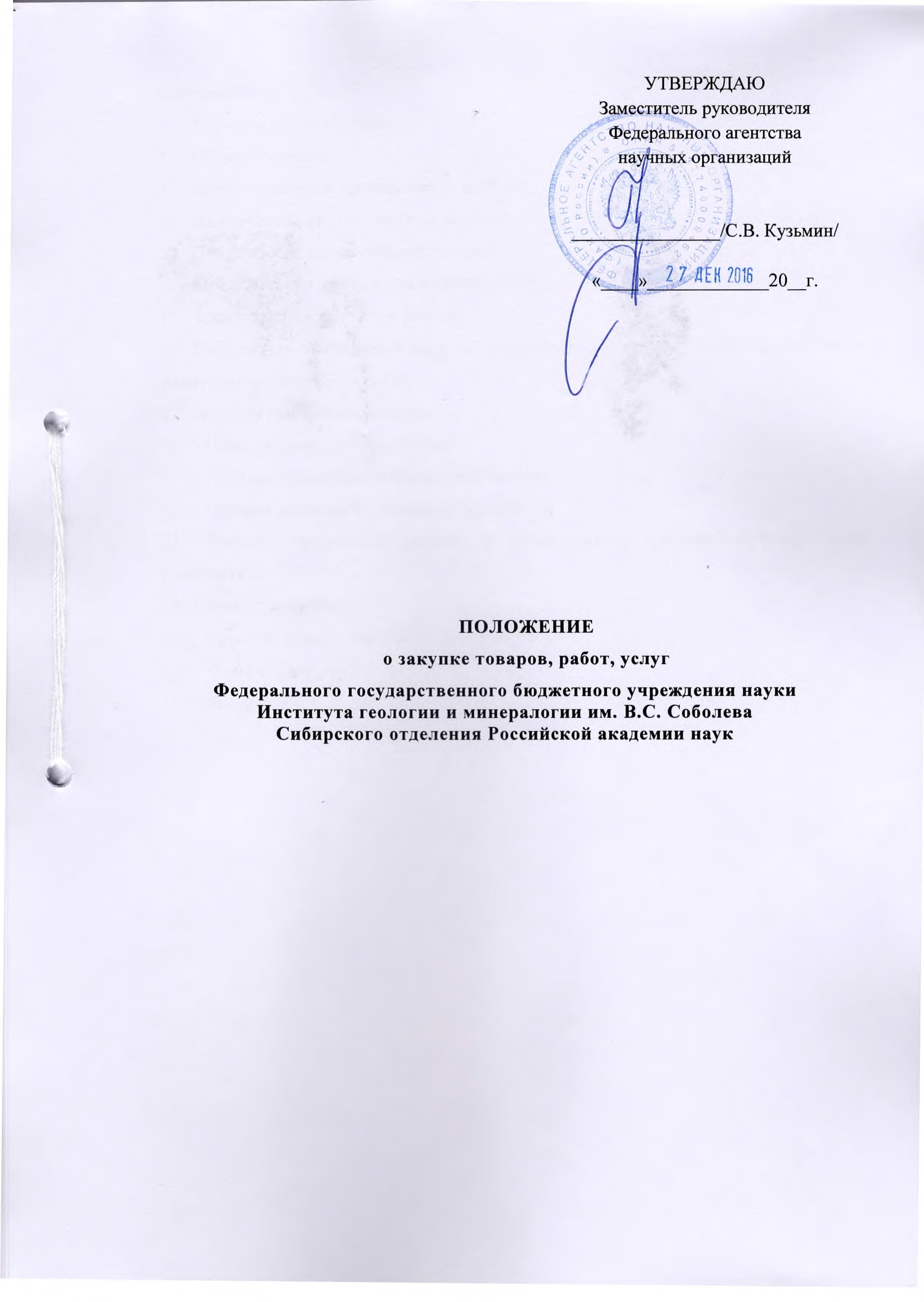 СодержаниеТермины и определенияОбщие положенияЦели и принципы регулирования закупкиИнформационное обеспечение закупкиПорядок подготовки процедур закупкиСпособы закупки и условия их примененияТребования к участникам закупкиСодержание извещения о закупке, документации о закупке, заявки на участие в конкурентном способе закупкиПорядок проведения конкурсаПорядок проведения аукционаПорядок проведения запроса предложенийПорядок проведения запроса котировокПорядок проведения закупка у единственного поставщика (подрядчика, исполнителя)Закрытые процедурыПорядок заключения и исполнения договораОтчетная документацияПриложениеТЕРМИНЫ И ОПРЕДЕЛЕНИЯЗаказчик, Учреждение – Федеральное государственное бюджетное учреждение науки Институт геологии и минералогии им. В.С. Соболева Сибирского отделения Российской академии наук.Закупка – приобретение Заказчиком товаров, работ, услуг для нужд Заказчика способами, указанными в настоящем Положении о закупке товаров, работ, услуг.Документация о закупке – комплект документов, утверждаемый Заказчиком и содержащий полную информацию о предмете закупки, порядке и условиях участия в процедуре закупки, правилах оформления и условиях подачи заявки участниками закупки, критериях определения победителя, об условиях договора, заключаемого по результатам процедуры закупки.Процедура закупки – деятельность Заказчика и (или) привлеченного им Организатора закупки по выбору поставщика (подрядчика, исполнителя) с целью приобретения у него продукции.Организатор закупки – юридическое или физическое лицо, которое действует на основании договора с Заказчиком и выступает от имени Заказчика при осуществлении процедуры закупки.Продукция – товары, работы, услуги.Лот – определенная извещением о закупке и документацией о закупке продукция, закупаемая по одной закупке, обособленная Заказчиком в отдельный предмет договора.Участник закупки – любое юридическое лицо или несколько юридических лиц, выступающих на стороне одного участника закупки, независимо от организационно-правовой формы, формы собственности, места нахождения и места происхождения капитала либо любое физическое лицо или несколько физических лиц, выступающих на стороне одного участника закупки, в том числе индивидуальный предприниматель или несколько индивидуальных предпринимателей, выступающих на стороне одного участника закупки, которые соответствуют требованиям, установленным в соответствии с настоящим Положением о закупке товаров, работ, услуг Заказчиком в документации о закупке.Совокупный годовой объем закупок – общий объем финансового обеспечения для осуществления заказчиком закупок в соответствующем календарном году в соответствии с Федеральным законом от 18 июля 2011 года № 223-ФЗ 
«О закупках товаров, работ, услуг отдельными видами юридических лиц», в том числе для оплаты договоров, заключенных до начала указанного календарного года и подлежащих оплате в указанном календарном году.Сайт Заказчика – сайт учреждения в информационно-телекоммуникационной сети «Интернет» для размещения информации, предусмотренной Федеральным законом от 18 июля 2011 года № 223-ФЗ «О закупках товаров, работ, услуг отдельными видами юридических лиц».Единая информационная система в сфере закупок – совокупность информации, указанной в части 3 статьи 4 Федерального закона от 5 апреля 2013 г. № 44-ФЗ «О контрактной системе в сфере закупок товаров, работ, услуг для обеспечения государственных и муниципальных нужд» и содержащейся в базах данных, информационных технологий и технических средств, обеспечивающих формирование, обработку, хранение такой информации, а также ее предоставление с использованием официального сайта Единой информационной системы в сфере закупок в информационно-телекоммуникационной сети «Интернет» (далее – ЕИС).Электронная площадка – сайт в информационно-телекоммуникационной сети «Интернет», посредством которого в случаях, предусмотренных Положением о закупке товаров, работ, услуг, может проводиться закупка в электронной форме.Оператор электронной площадки – выбранное Заказчиком юридическое лицо или индивидуальный предприниматель, владеющее электронной площадкой, необходимыми для ее функционирования программно-аппаратными средствами и обеспечивающее проведение процедуры закупки в электронной форме в случаях, предусмотренных Положением о закупке товаров, работ, услуг.Электронный документ – документ, подписанный электронной подписью в порядке, установленном законодательством Российской Федерации.Субъекты малого и среднего предпринимательства – внесенные в единый государственный реестр юридических лиц потребительские кооперативы и коммерческие организации (за исключением государственных и муниципальных унитарных предприятий), а также физические лица, внесенные в единый государственный реестр индивидуальных предпринимателей и осуществляющие предпринимательскую деятельность без образования юридического лица (далее – индивидуальные предприниматели), крестьянские (фермерские) хозяйства, соответствующие условиям, предусмотренными Федеральным законом от 24 июля 2007 г. № 209-ФЗ «О развитии малого и среднего предпринимательства в Российской Федерации».ОБЩИЕ ПОЛОЖЕНИЯ2.1.	Cфера применения Положения о закупке товаров, работ, услуг2.1.1. Положение о закупке товаров, работ, услуг Заказчика (далее – Положение о закупке) разработано на основании статьи 15 Федерального закона от 5 апреля 2013 г. 
№ 44-ФЗ «О контрактной системе в сфере закупок товаров, работ, услуг для обеспечения государственных и муниципальных нужд» (далее – Федеральный закон № 44-ФЗ) и в соответствии с требованиями Федерального закона от 18 июля 2011 г. № 223-Ф3 
«О закупках товаров, работ, услуг отдельными видами юридических лиц» (далее – Федеральный закон № 223-Ф3). Положение о закупке регулирует деятельность Заказчика при осуществлении закупок товаров, работ, услуг:за счет грантов, передаваемых безвозмездно и безвозвратно гражданами и юридическими лицами, в том числе иностранными гражданами и иностранными юридическими лицами, а также международными организациями, субсидий (грантов), предоставляемых на конкурсной основе из соответствующих бюджетов бюджетной системы Российской Федерации, если условиями, определенными грантодателями, не установлено иное;за счет средств, полученных в качестве исполнителя по контракту в случае привлечения на основании договора в ходе исполнения данного контракта иных лиц для поставки товара, выполнения работы или оказания услуги, необходимых для исполнения предусмотренных контрактом обязательств Заказчика;за счет средств, полученных Заказчиком при осуществлении иной, приносящей доход деятельности от физических, юридических лиц, в том числе в рамках предусмотренных его учредительным документом основных видов деятельности (за исключением средств, полученных на оказание и оплату медицинской помощи по обязательному медицинскому страхованию). Положение о закупке не распространяется на отношения, связанные с:закупкой продукции за счет субсидии, предоставленной из бюджета бюджетной системы Российской Федерации, и иных средств, за исключением случаев, указанных в пункте 2.1.2 Положения о закупке;закупкой продукции, оплата которой по одному договору осуществляется одновременно за счет средств, указанных в пункте 2.1.2 и подпункте 1 пункта 2.1.3 Положения о закупке;передачей Заказчику на основании заключенных договоров (соглашений) полномочий на осуществление закупок лицами, указанными в части 6 статьи 15 Федерального закона № 44-ФЗ (в случаях, предусмотренных Бюджетным кодексом Российской Федерации или иными нормативными правовыми актами, регулирующими бюджетные правоотношения);закупкой продукции в порядке, установленном Федеральным законом 
№ 44-ФЗ, если необходимость применения указанного закона обусловлена требованиями законодательства Российской Федерации или условиями предоставления средств на закупку соответствующей продукции. Закупка продукции в случаях, предусмотренных пунктом 2.1.3 Положения о закупке, осуществляется Заказчиком в соответствии с требованиями Федерального закона № 44-ФЗ.ЦЕЛИ И ПРИНЦИПЫ РЕГУЛИРОВАНИЯ ЗАКУПКИ 3.1.	Цели регулирования закупки3.1.1. Настоящее Положение о закупке разработано в целях:1) создания условий для своевременного и полного удовлетворения потребностей Заказчика в товарах, работах, услугах с необходимыми показателями цены, качества и надежности;2) эффективного использования денежных средств;3)	развития добросовестной конкуренции;4)	обеспечения гласности и прозрачности закупок;5)	предотвращения коррупции и других злоупотреблений.3.2. Принципы регулирования закупки3.2.1.	 При осуществлении закупки Заказчик руководствуется следующими принципами:1)	информационная открытость закупки;2)	равноправие, справедливость, отсутствие дискриминации и необоснованных ограничений конкуренции по отношению к участникам процедуры закупки;3)	целевое и экономически эффективное расходование денежных средств на приобретение товаров, работ, услуг (с учетом при необходимости стоимости жизненного цикла закупаемой продукции) и реализация мер, направленных на сокращение издержек Заказчика;4)	отсутствие ограничения допуска к участию в закупке путем установления неизмеряемых требований к участникам процедуры закупки.ИНФОРМАЦИОННОЕ ОБЕСПЕЧЕНИЕ ЗАКУПКИ4.1.	Размещение Положения о закупке, планов закупки, информации о закупке4.1.1. Положение о закупке, изменения, вносимые в настоящее Положение о закупке, подлежат обязательному размещению в ЕИС не позднее чем в течение пятнадцати дней со дня утверждения.4.1.2. Заказчик размещает в ЕИС план закупки товаров, работ, услуг на срок не менее чем один год, за исключением случаев, предусмотренных пунктом 4.1.3 Положения о закупке, с помесячной или поквартальной разбивкой. Порядок формирования плана закупки товаров, работ, услуг, порядок и сроки размещения в ЕИС такого плана, требования к форме такого плана устанавливаются Правительством Российской Федерации.4.1.3. План закупки инновационной продукции, высокотехнологичной продукции, лекарственных средств размещается Заказчиком в ЕИС на период от пяти до семи лет.Заказчики на основании критериев отнесения товаров, работ, услуг к инновационной продукции и (или) высокотехнологичной продукции для целей формирования плана закупки такой продукции, предусмотренных частью 4 статьи 4 Федерального закона № 223-ФЗ, устанавливают:1) перечень товаров, работ, услуг, удовлетворяющих критериям отнесения к инновационной продукции, высокотехнологичной продукции;2) положения о порядке и правилах применения (внедрения) товаров, работ, услуг, удовлетворяющих критериям отнесения к инновационной продукции, высокотехнологичной продукции.4.1.4.	 В ЕИС размещается информация о закупке, в том числе извещение о закупке, документация о закупке, проект договора, являющийся неотъемлемой частью извещения о закупке и документации о закупке, изменения, вносимые в такое извещение и такую документацию, разъяснения такой документации, протоколы, составляемые в ходе закупки, а также иная информация, размещение которой в ЕИС предусмотрено нормативными правовыми актами Российской Федерации и настоящим Положением о закупке.4.1.5.	 Информация, предусмотренная пунктами 4.1.1 – 4.1.4 Положения о закупке, размещается в ЕИС в соответствии с порядком размещения в ЕИС информации и требованиями к такой информации, установленными нормативными правовыми актами Российской Федерации.4.1.6.	 Заказчик вправе дополнительно разместить указанную в пунктах 4.1.1 – 4.1.4 Положения о закупке информацию на сайте Заказчика.4.1.7.	 Не подлежат размещению в ЕИС сведения об осуществлении закупок товаров, работ, услуг, о заключении договоров, составляющие государственную тайну, а также сведения о закупке, по которым принято решение Правительства Российской Федерации в соответствии с частью 16 статьи 4 Федерального закона № 223-Ф3.4.1.8.	 Заказчик вправе не размещать в ЕИС сведения о закупке, стоимость которых не превышает сто тысяч рублей. В случае если годовая выручка Заказчика за отчетный финансовый год составляет более чем пять миллиардов рублей, Заказчик вправе не размещать в ЕИС сведения о закупке товаров, работ, услуг, стоимость которых не превышает пятьсот тысяч рублей.4.1.9.	 В случае возникновения при ведении ЕИС федеральным органом исполнительной власти, уполномоченным на ведение ЕИС, технических или иных неполадок, блокирующих доступ к ЕИС в течение более чем одного рабочего дня, информация, подлежащая размещению в ЕИС в соответствии с Положением о закупке, размещается Заказчиком на сайте Заказчика с последующим размещением ее ЕИС в течение одного рабочего дня со дня устранения технических или иных неполадок, блокирующих доступ к ЕИС, и считается размещенной в установленном порядке.4.1.10. Размещенные в ЕИС и на сайте Заказчика в соответствии с Положением о закупке информация о закупке, настоящее Положение о закупке, План закупки товаров, работ, услуг, План закупки инновационной продукции, высокотехнологичной продукции, лекарственных средств должны быть доступны для ознакомления без взимания платы.4.1.11. Размещение в ЕИС информации и сведений, предусмотренных частью 19 статьи 4 Федерального закона № 223-Ф3, осуществляется Заказчиком в порядке и сроки, установленные этим законом.4.1.12. В течение трех рабочих дней со дня заключения договора Заказчик вносит информацию и документы, установленные Правительством Российской Федерации в соответствии с частью 1 статьи 4.1 Федерального закона № 223-Ф3, в реестр договоров. Если в договор были внесены изменения, Заказчик вносит в реестр договоров такие информацию и документы, в отношении которых были внесены изменения. Информация о результатах исполнения договора вносится Заказчиком в реестр договоров в течение десяти дней со дня исполнения, изменения или расторжения договора.В реестр договоров не вносятся сведения и документы, которые в соответствии с Федеральным законом № 223-Ф3 не подлежат размещению в ЕИС. 4.1.13. В случаях, если участник закупки уклонился от заключения договора, а также договор с поставщиком (исполнителем, подрядчиком) расторгнут по решению суда в связи с существенным нарушением им договора, Заказчик направляет сведения о таком участнике закупки, поставщике (подрядчике, исполнителе) в реестр недобросовестных поставщиков в порядке, установленном Правительством Российской Федерации.ПОРЯДОК ПОДГОТОВКИ ПРОЦЕДУР ЗАКУПКИ5.1.	Основания проведения закупки5.1.1. Договоры на поставку товаров, выполнение работ, оказание услуг заключаются Заказчиком в соответствии с планом закупки (если сведения о таких закупках в обязательном порядке подлежат включению в план закупки), размещенным в ЕИС (если информация о таких закупках подлежит размещению в ЕИС в соответствии с Федеральным законом № 223-ФЗ), за исключением случаев возникновения потребности в закупке вследствие аварии, иных чрезвычайных ситуаций природного или техногенного характера, непреодолимой силы, при необходимости срочного медицинского вмешательства, а также для предотвращения угрозы возникновения указанных ситуаций.5.1.2. Формирование плана закупки, указанного в пунктах 4.1.2 и 5.1.1 Положения о закупке, а также его размещение в ЕИС осуществляется Заказчиком в соответствии с требованиями, установленными соответственно постановлением Правительства Российской Федерации от 17 сентября 2012 г. № 932 «Об утверждении Правил формирования плана закупки товаров (работ, услуг) и требований к форме такого плана» (далее – постановление Правительства № 932) и постановлением Правительства Российской Федерации от 10 сентября 2012 г. № 908 «Об утверждении Положения о размещении на официальном сайте информации о закупке».5.1.3. Корректировка плана закупки осуществляется:1) в случаях, установленных постановлением Правительства № 932;2) с целью изменения сведений о закупках, указанных в плане закупки;3) при возникновении необходимости закупки товаров, работ, услуг, не предусмотренных планом закупки, в том числе в связи с привлечением в ходе исполнения договора, по которому Заказчик является поставщиком (исполнителем, подрядчиком), иных лиц для исполнения предусмотренных договором обязательств Заказчика.5.2.	Правила описания планируемой к закупке продукции5.2.1. В описании объекта закупки указываются требования к безопасности, качеству, техническим характеристикам, функциональным характеристикам (потребительским свойствам) товара, работы, услуги, к размерам, упаковке, отгрузке товара, к результатам работы, установленные Заказчиком и предусмотренные техническими регламентами в соответствии с законодательством Российской Федерации о техническом регулировании, документами, разрабатываемыми и применяемыми в национальной системе стандартизации, принятыми в соответствии с законодательством Российской Федерации о стандартизации, иные требования, связанные с определением соответствия поставляемого товара, выполняемой работы, оказываемой услуги потребностям Заказчика. Если Заказчиком в документации о закупке не используются установленные в соответствии с законодательством Российской Федерации о техническом регулировании, законодательством Российской Федерации о стандартизации требования к безопасности, качеству, техническим характеристикам, функциональным характеристикам (потребительским свойствам) товара, работы, услуги, к размерам, упаковке, отгрузке товара, к результатам работы, в документации о закупке должно содержаться обоснование необходимости использования иных требований, связанных с определением соответствия поставляемого товара, выполняемой работы, оказываемой услуги потребностям Заказчика.5.2.2. При описании планируемой к закупке продукции Заказчик вправе включать требования или указания в отношении товарных знаков, знаков обслуживания, фирменных наименований, патентов, полезных моделей, промышленных образцов и (или) наименования производителя.5.2.3. Описание планируемой к закупке продукции может включать в себя спецификации, планы, чертежи, эскизы, фотографии, результаты работы, тестирования, требования, в том числе в отношении проведения испытаний, методов испытаний, упаковки в соответствии с требованиями Гражданского кодекса Российской Федерации, маркировки, этикеток, подтверждения соответствия, процессов и методов производства в соответствии с требованиями технических регламентов, стандартов, технических условий, а также в отношении условных обозначений и терминологии.5.2.4. Требования к гарантийному сроку закупаемой продукции и (или) объему предоставления гарантий её качества, к гарантийному обслуживанию товара, к расходам на эксплуатацию товара, к обязательности осуществления монтажа и наладки товара, к обучению лиц, осуществляющих использование и обслуживание товара, устанавливаются Заказчиком при необходимости.Порядок формирования закупочной комиссии5.3.1. Заказчик в целях осуществления закупочной деятельности вправе создать закупочную комиссию.5.3.2. Основной функцией закупочной комиссии является принятие решений в рамках процедур закупок. Цели формирования и задачи деятельности закупочной комиссии, права, обязанности и ответственность членов комиссии, регламент работы комиссии и иные вопросы деятельности комиссии определяются Положением 
о закупочной комиссии, утвержденным решением о создании закупочной комиссии.5.3.3. Решение о создании закупочной комиссии, определение порядка ее работы, персонального состава и назначение председателя комиссии оформляется приказом руководителя Учреждения.5.3.4. В состав закупочной комиссии могут входить как работники Заказчика, так и иные лица.5.3.5. В состав закупочной комиссии не могут включаться лица, лично заинтересованные в результатах закупки (представители участников закупки, подавших заявки на участие в процедуре закупки, лица, состоящие в штате организаций, подавших указанные заявки), либо лица, на которых способны оказывать влияние участники закупки (в том числе лица, являющиеся участниками или акционерами этих организаций, членами их органов управления, их кредиторами), либо физические лица, состоящие в браке с руководителем участника закупки, либо являющиеся близкими родственниками (родственниками по прямой восходящей и нисходящей линии (родителями и детьми, дедушкой, бабушкой и внуками), полнородными и неполнородными (имеющими общих отца или мать) братьями и сестрами), усыновителями руководителя или усыновленными руководителем участника закупки. В случае выявления таких лиц в составе закупочной комиссии Заказчик обязан принять решение о внесении изменений в состав закупочной комиссии.5.3.6. Закупочная комиссия правомочна осуществлять свои функции, если на заседании закупочной комиссии присутствует не менее чем пятьдесят процентов общего числа ее членов. Члены закупочной комиссии должны быть своевременно уведомлены председателем комиссии о месте, дате и времени проведения заседания закупочной комиссии. Принятие решения членами закупочной комиссии путем проведения заочного голосования, а также делегирование ими своих полномочий иным лицам не допускается.5.3.7. Закупочные комиссии могут создаваться для проведения конкретной закупочной процедуры, либо действовать на регулярной основе (в том числе в рамках нескольких закупок, осуществляемых одинаковым способом, в рамках закупки продукции определенного вида и (или) закупки на определенных рынках).5.4.	Порядок привлечения Организатора закупки5.4.1. Заказчик вправе привлечь Организатора закупки для осуществления процедуры закупки. На Организатора закупки по решению Заказчика могут быть возложены полностью или частично функции по осуществлению процедуры закупки, в том числе разработка извещения о закупке, документации о закупке, проекта договора, изменений, вносимых в такое извещение и такую документацию, разъяснений такой документации, разработка протоколов, составляемых в ходе закупки, а также иных документов; размещение информации о закупке в ЕИС и осуществление иных функций, связанных с осуществлением процедуры закупки, в том числе функций закупочной комиссии.5.4.2. Организатор закупки осуществляет функции, указанные в пункте 5.4.1 Положения о закупке от имени Заказчика. При этом права и обязанности возникают непосредственно у Заказчика.5.4.3. Заказчик и Организатор закупки несут солидарную ответственность за вред, причиненный физическому или юридическому лицу в результате незаконных действий (бездействия) Организатора закупки, совершенных в пределах полномочий, переданных ему Заказчиком и связанных с осуществлением процедуры закупки.СПОСОБЫ ЗАКУПКИ И УСЛОВИЯ ИХ ПРИМЕНЕНИЯ6.1. Способы закупки6.1.1. Выбор поставщика (подрядчика, исполнителя) с целью заключения с ним договора на поставку товаров, выполнение работ, оказание услуг для удовлетворения нужд Заказчика может осуществляться с помощью следующих способов закупки:1) конкурентные способы закупки (включая формы закупки - открытая, закрытая, электронная):а) конкурс;б) аукцион;в) запрос предложений;г) запрос котировок;2) закупка у единственного поставщика (исполнителя, подрядчика).6.2. 	Условия применения способов закупки6.2.1. Конкурс и аукцион могут применяться при закупках любых товаров, работ, услуг без ограничения суммы закупки. Запрос предложений, запрос котировок и закупка у единственного поставщика (исполнителя, подрядчика) применяются в случаях и при соблюдении условий, предусмотренных Положением о закупке.6.2.2. Выбор поставщика (подрядчика, исполнителя) путем проведения конкурса может осуществляться, если предметом закупки не является простая и (или) стандартно сопоставимая продукция (товары, работы, услуги), первоочередное значение придается оценке квалификации и опыту поставщиков (подрядчиков, исполнителей) либо иным условиям поставки товаров (выполнения работ, оказания услуг).6.2.3. Выбор поставщика (подрядчика, исполнителя) путем проведения аукциона может осуществляться, если предметом закупки является простая и (или) стандартно сопоставимая продукция и единственным критерием оценки предложений участников закупки является цена.6.2.4. Выбор поставщика (подрядчика, исполнителя) путем проведения запроса предложений может осуществляться, если предметом закупки не является простая и (или) стандартно сопоставимая продукция (товары, работы, услуги), существенное значение придается оценке квалификации и опыту поставщиков (подрядчиков, исполнителей) либо иным условиям поставки товаров (выполнения работ, оказания услуг), а начальная (максимальная) цена договора не превышает 3 000 000 (три миллиона) рублей. При этом совокупный годовой объем закупок, которые Заказчик вправе осуществить на основании настоящего пункта, не превышает тридцать процентов размера средств, предусмотренных на осуществление закупок Заказчика в соответствии с пунктом 2.1.2 Положения о закупке.6.2.5. Выбор поставщика (подрядчика, исполнителя) путем проведения запроса котировок может осуществляться, если предметом закупки является поставка товаров, выполнение работ, оказание услуг, для которых есть функционирующий рынок, а максимальная цена договора составляет не более 1 000 000 (один миллион) рублей, а при проведении запроса котировок в электронной форме – не более 4 000 000 (четыре миллиона) рублей. При этом совокупный годовой объем закупок, которые Заказчик вправе осуществить на основании настоящего пункта, за исключением закупок путем проведения запроса котировок в электронной форме, не превышает пятнадцать процентов размера средств, предусмотренных на осуществление закупок Заказчика в соответствии с пунктом 2.1.2 Положения о закупке.6.2.6. При закупке товаров, работ, услуг путем проведения конкурса или аукциона могут выделяться лоты, в отношении которых в извещении о проведении конкурса, аукциона, в конкурсной документации, аукционной документации отдельно указываются предмет, сведения о начальной (максимальной) цене, сроки и иные условия поставки товаров, выполнения работ или оказания услуг. Участник закупки подает заявку на участие в конкурсе, аукционе в отношении определенного лота. В отношении каждого лота заключается отдельный договор. Не допускается искусственное ограничение конкуренции (состава участников закупки) путем включения в состав одного лота нескольких наименований продукции, функционально или технологически не связанных между собой.6.2.7. Заказчик вправе отменить процедуру закупки (конкурс, аукцион, запрос предложений, запрос котировок) в любой момент до окончания срока подачи заявок на участие в такой процедуре. Заказчик вправе отменить закупку у единственного поставщика (подрядчика, исполнителя) в любой момент до заключения договора. Извещение об отмене проведения закупки размещается Заказчиком в ЕИС в день принятия решения об отмене проведения закупки, если иные сроки не предусмотрены законодательством Российской Федерации. При проведении конкурса или аукциона Заказчик вправе отменить процедуру закупки по одному и более лоту.6.2.8.	Любой способ закупки, предусмотренный Положением о закупке, может проводиться в электронной форме с использованием электронной площадки. Осуществление закупки в электронной форме является обязательным, если Заказчиком закупается продукция, включенная в Перечень товаров, работ, услуг, закупка которых осуществляется в электронной форме, утвержденный постановлением Правительства Российской Федерации от 21 июня 2012 г. № 616 «Об утверждении перечня товаров, работ и услуг, закупка которых осуществляется в электронной форме».Правила и процедуры проведения закупки с использованием электронной площадки устанавливаются регламентом работы электронной площадки и соглашением, заключенным между Заказчиком и оператором электронной площадки. 6.2.9.	Процедуры закупки могут проводиться Заказчиком в закрытой форме
 (далее – закрытые процедуры закупки) в соответствии с условиями, установленными Положением о закупке.ТРЕБОВАНИЯ К УЧАСТНИКАМ ЗАКУПКИОбязательные и дополнительные требования К участникам закупки предъявляются следующие обязательные требования:соответствие участника закупки требованиям, устанавливаемым в соответствии с законодательством Российской Федерации к лицам, осуществляющим поставки товаров, выполнение работ, оказание услуг, являющихся предметом закупки;непроведение ликвидации участника закупки - юридического лица и отсутствие решения арбитражного суда о признании участника закупки - юридического лица или индивидуального предпринимателя несостоятельным (банкротом) и об открытии конкурсного производства;неприостановление деятельности участника закупки в порядке, предусмотренном Кодексом Российской Федерации об административных правонарушениях;отсутствие у участника закупки недоимки по налогам, сборам, задолженности по иным обязательным платежам в бюджеты бюджетной системы Российской Федерации (за исключением сумм, на которые предоставлены отсрочка, рассрочка, инвестиционный налоговый кредит в соответствии с законодательством Российской Федерации о налогах и сборах, которые реструктурированы в соответствии с законодательством Российской Федерации, по которым имеется вступившее в законную силу решение суда о признании обязанности заявителя по уплате этих сумм исполненной или которые признаны безнадежными к взысканию в соответствии с законодательством Российской Федерации о налогах и сборах) за прошедший календарный год, размер которых превышает двадцать пять процентов балансовой стоимости активов участника закупки, по данным бухгалтерской отчетности за последний отчетный период;отсутствие у участника закупки - физического лица либо у руководителя, членов коллегиального исполнительного органа или главного бухгалтера юридического лица - участника закупки судимости за преступления в сфере экономики (за исключением лиц, у которых такая судимость погашена или снята), а также неприменение в отношении указанных физических лиц наказания в виде лишения права занимать определенные должности или заниматься определенной деятельностью, которые связаны с поставкой товара, выполнением работы, оказанием услуги, являющихся предметом осуществляемой закупки, и административного наказания в виде дисквалификации;отсутствие между участником закупки и Заказчиком конфликта интересов, под которым понимаются случаи, при которых руководитель Заказчика, член закупочной комиссии, состоят в браке с физическими лицами, являющимися выгодоприобретателями, единоличным исполнительным органом хозяйственного общества (директором, генеральным директором, управляющим, президентом и другими), членами коллегиального исполнительного органа хозяйственного общества, руководителем (директором, генеральным директором) учреждения или унитарного предприятия либо иными органами управления юридических лиц - участников закупки, с физическими лицами, в том числе зарегистрированными в качестве индивидуального предпринимателя, - участниками закупки либо являются близкими родственниками (родственниками по прямой восходящей и нисходящей линии (родителями и детьми, дедушкой, бабушкой и внуками), полнородными и неполнородными (имеющими общих отца или мать) братьями и сестрами), усыновителями или усыновленными указанных физических лиц;отсутствие сведений об участнике закупки в реестре недобросовестных поставщиков, предусмотренном Федеральным законом № 223-ФЗ;отсутствие сведений об участниках закупки в реестре недобросовестных поставщиков, предусмотренном Федеральным законом № 44-ФЗ, в том числе информации об учредителях, о членах коллегиального исполнительного органа, лице, исполняющем функции единоличного исполнительного органа участника закупки. В дополнение к требованиям, указанным в пункте 7.1.1 Положения о закупке, Заказчик в зависимости от предмета и условий закупки вправе предъявлять к участникам закупки иные требования, в том числе:наличие финансовых, материальных средств, а также иных возможностей (ресурсов), необходимых для выполнения условий договора;положительная деловая репутация, наличие опыта осуществления поставок, выполнения работ или оказания услуг;обладание участниками закупки исключительными правами на объекты интеллектуальной собственности, если в связи с исполнением договора Заказчик приобретает права на объекты интеллектуальной собственностиучастник закупки не является офшорной компанией.7.1.3. Заказчик предъявляет к участникам закупки иные требования, установленные Правительством Российской Федерации.Заказчик обязан осуществлять закупки у субъектов малого и среднего предпринимательства в соответствии с постановлением Правительства Российской Федерации от 11 декабря 2014 г. № 1352 «Об особенностях участия субъектов малого и среднего предпринимательства в закупках товаров, работ, услуг отдельными видами юридических лиц».СОДЕРЖАНИЕ ИЗВЕЩЕНИЯ О ЗАКУПКЕ, ДОКУМЕНТАЦИИ 
О ЗАКУПКЕ, ЗАЯВКИ НА УЧАСТИЕ В КОНКУРЕНТНОМ СПОСОБЕ ЗАКУПКИСодержание извещения о закупкеВ извещении о закупке указываются следующие сведения:способ закупки (конкурс, аукцион, запрос предложений, запрос котировок, закупка у единственного поставщика (подрядчика, исполнителя), включая форму закупки (открытая, закрытая, электронная);наименование, место нахождения, почтовый адрес, адрес электронной почты, номер контактного телефона Заказчика, а также организатора закупки (при его наличии);предмет договора с указанием количества поставляемого товара, объема выполняемых работ, оказываемых услуг;место поставки товара, выполнения работ, оказания услуг;сведения о начальной (максимальной) цене договора (цене лота);срок, место и порядок предоставления документации о закупке, размер, порядок и сроки внесения платы, взимаемой Заказчиком за предоставление документации, если такая плата установлена Заказчиком, за исключением случаев предоставления документации в форме электронного документа;место и дата рассмотрения предложений (заявок) участников закупки 
и подведения итогов закупки;сведения о праве Заказчика отказаться от проведения процедуры закупки;адрес электронной площадки, на которой планируется проведение закупки конкурентным способом в случае проведения закупки в электронной форме;сведения об установлении Правительством Российской Федерации в соответствии с частью 8 статьи 3 Федерального закона № 223-ФЗ:а) приоритета товаров российского происхождения, работ, услуг, выполняемых, оказываемых российскими лицами, по отношению к товарам, происходящим из иностранного государства, работам, услугам, выполняемым, оказываемым иностранными лицами в соответствии с постановлением Правительства Российской Федерации от 16 сентября 2016 г. № 925 «О приоритете товаров российского происхождения, работ, услуг, выполняемых, оказываемых российскими лицами, по отношению к товарам, происходящим из иностранного государства, работам, услугам, выполняемым, оказываемым иностранными лицами» (далее – постановление Правительства Российской Федерации № 925);б) особенностей участия в закупке субъектов малого и среднего предпринимательства в соответствии с постановлением Правительства Российской Федерации от 11 декабря 2014 г. № 1352 «Об особенностях участия субъектов малого и среднего предпринимательства в закупках товаров, работ, услуг отдельными видами юридических лиц»;в) особенностей осуществления закупок отдельными заказчиками аудиторских услуг (за исключением проведения обязательного аудита бухгалтерской (финансовой) отчетности заказчика), а также консультационных услуг. В случае проведения многолотовой закупки в отношении каждого лота 
в извещении о закупке отдельно указываются предмет договора, количество поставляемых товаров, объем выполняемых работ, оказываемых услуг, место и сроки поставки товаров, выполнения работ, оказания услуг, сведения о начальной (максимальной) цене лота.Содержание документации о закупкеВ документации о закупке указываются следующие сведения:требования к безопасности, качеству, техническим характеристикам, функциональным характеристикам (потребительским свойствам) товара, работы, услуги, к размерам, упаковке, отгрузке товара, к результатам работы, установленные Заказчиком и предусмотренные техническими регламентами в соответствии с законодательством Российской Федерации о техническом регулировании, документами, разрабатываемыми и применяемыми в национальной системе стандартизации, принятыми в соответствии с законодательством Российской Федерации о стандартизации, иные требования, связанные с определением соответствия поставляемого товара, выполняемой работы, оказываемой услуги потребностям Заказчика. Если Заказчиком в документации о закупке не используются установленные в соответствии с законодательством Российской Федерации о техническом регулировании, законодательством Российской Федерации о стандартизации требования к безопасности, качеству, техническим характеристикам, функциональным характеристикам (потребительским свойствам) товара, работы, услуги, к размерам, упаковке, отгрузке товара, к результатам работы, в документации о закупке должно содержаться обоснование необходимости использования иных требований, связанных с определением соответствия поставляемого товара, выполняемой работы, оказываемой услуги потребностям Заказчика;требования к содержанию, форме, оформлению и составу заявки на участие в закупке;требования к описанию участниками закупки поставляемого товара, который является предметом закупки, его функциональных характеристик (потребительских свойств), его количественных и качественных характеристик, требования к описанию участниками закупки выполняемой работы, оказываемой услуги, которые являются предметом закупки, их количественных и качественных характеристик;место, условия и сроки (периоды) поставки товара, выполнения работ, оказания услуг;сведения о начальной (максимальной) цене договора (цене лота);форма, сроки и порядок оплаты товара, работы, услуги;порядок формирования цены договора (цены лота) (с учетом или без учета расходов на перевозку, страхование, уплату таможенных пошлин, налогов и других обязательных платежей);порядок, место, дата начала и дата окончания срока подачи заявок 
на участие в закупке;формы, порядок, дата начала и дата окончания срока предоставления участникам закупки разъяснений положений документации о закупке;место, порядок, дата и время вскрытия конвертов с заявками на участие 
в конкурсе (в случае осуществления закупки путем проведения конкурса);место и дата рассмотрения предложений (заявок) участников закупки 
и подведения итогов закупки;требования к участникам закупки и перечень документов, представляемых участниками закупки для подтверждения их соответствия установленным требованиям;критерии оценки и сопоставления заявок на участие в закупке 
в соответствии с приложением к Положению о закупке. При этом в случае осуществления закупки путем проведения конкурса должно быть установлено не менее двух критериев оценки;порядок оценки и сопоставления заявок на участие в закупке в соответствии с приложением к настоящему Положению;размер обеспечения заявки на участие в закупке, срок и порядок его предоставления участником закупки, срок и порядок его возврата Заказчиком, в случае, если Заказчиком установлено требование обеспечения заявки на участие в закупке. При этом размер обеспечения заявки может составлять от 0,5% до 5% от начальной (максимальной) цены договора (цены лота); размер обеспечения исполнения договора, срок и порядок его предоставления участником закупки, с которым заключается договор, а также срок 
и порядок его возврата Заказчиком, в случае, если Заказчиком установлено требование обеспечения исполнения договора.Размер обеспечения исполнения договора может составлять от 5% до 30% от начальной (максимальной) цены договора (цены лота). сведения о праве Заказчика отказаться от проведения процедуры закупки;условия предоставления приоритета товаров российского происхождения, работ, услуг, выполняемых, оказываемых российскими лицами, по отношению к товарам, происходящим из иностранного государства, работам, услугам, выполняемым, оказываемым иностранными лицами, указанные в пункте 5 постановления Правительства Российской Федерации № 925:а) требование об указании (декларировании) участником закупки в заявке на участие в закупке (в соответствующей части заявки на участие в закупке, содержащей предложение о поставке товара) наименования страны происхождения поставляемых товаров;б) положение об ответственности участников закупки за представление недостоверных сведений о стране происхождения товара, указанного в заявке на участие в закупке;в) сведения о начальной (максимальной) цене единицы каждого товара, работы, услуги, являющихся предметом закупки;г) условие о том, что отсутствие в заявке на участие в закупке указания (декларирования) страны происхождения поставляемого товара не является основанием для отклонения заявки на участие в закупке и такая заявка рассматривается как содержащая предложение о поставке иностранных товаров;д) условие о том, что для целей установления соотношения цены предлагаемых к поставке товаров российского и иностранного происхождения, цены выполнения работ, оказания услуг российскими и иностранными лицами в случаях, предусмотренных подпунктами «г» и «д» пункта 6 постановления Правительства Российской Федерации № 925, цена единицы каждого товара, работы, услуги определяется как произведение начальной (максимальной) цены единицы товара, работы, услуги, указанной в документации о закупке в соответствии с подпунктом «в» пункта 5 постановления Правительства Российской Федерации № 925, на коэффициент изменения начальной (максимальной) цены договора по результатам проведения закупки, определяемый как результат деления цены договора, по которой заключается договор, на начальную (максимальную) цену договора;е) условие отнесения участника закупки к российским или иностранным лицам на основании документов участника закупки, содержащих информацию о месте его регистрации (для юридических лиц и индивидуальных предпринимателей), на основании документов, удостоверяющих личность (для физических лиц);ж) указание страны происхождения поставляемого товара на основании сведений, содержащихся в заявке на участие в закупке, представленной участником закупки, с которым заключается договор;з) положение о заключении договора с участником закупки, который предложил такие же, как и победитель закупки, условия исполнения договора или предложение которого содержит лучшие условия исполнения договора, следующие после условий, предложенных победителем закупки, который признан уклонившемся от заключения договора;и) условие о том, что при исполнении договора, заключенного с участником закупки, которому предоставлен приоритет в соответствии с настоящим постановлением, не допускается замена страны происхождения товаров, за исключением случая, когда в результате такой замены вместо иностранных товаров поставляются российские товары, при этом качество, технические и функциональные характеристики (потребительские свойства) таких товаров не должны уступать качеству и соответствующим техническим и функциональным характеристикам товаров, указанных в договоре.особенности участия в закупке субъектов малого и среднего предпринимательства в соответствии с извещением о проведении закупки;сведения о возможности Заказчика изменить предусмотренные договором количество товаров, объем работ, услуг в соответствии с настоящим Положением о закупке;сведения о валюте, используемой для формирования цены договора и расчетов с поставщиками (исполнителями, подрядчиками), а также порядок применения официального курса иностранной валюты к рублю Российской Федерации, установленного Центральным банком Российской Федерации и используемого при оплате  заключенного договора, в случае если для формирования цены договора используется иностранная валюта;адрес электронной площадки, на которой планируется проведение закупки конкурентным способом в случае проведения закупки в электронной форме;другие сведения, указание в документации о закупке которых предусмотрено Положением о закупке. Обеспечение заявки на участие в закупке, обеспечение исполнения договора могут предоставляться участником закупки путем внесения денежных средств или безотзывной банковской гарантией, согласно требованиям законодательства Российской Федерации. При этом способ обеспечения заявки и исполнения договора определяется участником закупки, с которым заключается договор, самостоятельно. Обеспечение заявки на участие в аукционе, проводимом в электронной форме, может предоставляться участником закупки только путем внесения денежных средств. В случае проведения многолотовой закупки в отношении каждого лота
в документации о закупке отдельно указываются сведения, поименованные в подпунктах 1-5 пункта 8.2.1 Положения о закупке.8.3. Содержание заявки на участие в закупке, осуществляемой конкурентным способом8.3.1.	Заявка на участие в закупке, осуществляемой конкурентным способом, должна содержать следующее:1) сведения и документы об участнике закупки, подавшем такую заявку (если на стороне участника закупки выступает одно лицо), или сведения и документы 
о лицах, выступающих на стороне одного участника закупки (по каждому из указанных лиц в отдельности, если на стороне участника закупки выступает несколько лиц):а) фирменное наименование (наименование), сведения об организационно-правовой форме, о месте нахождения, почтовый адрес (для юридического лица), фамилия, имя, отчество, паспортные данные, сведения о месте жительства (для физического лица), номер контактного телефона, адрес электронной почты;б) полученную не ранее чем за три месяца до дня размещения 
в ЕИС извещения о проведении закупки конкурентным способом выписку из единого государственного реестра юридических лиц или нотариально заверенную копию такой выписки (для юридических лиц), полученную не ранее чем за три месяца до дня размещения в ЕИС извещения о проведении закупки конкурентным способом выписку из единого государственного реестра индивидуальных предпринимателей или нотариально заверенную копию такой выписки (для индивидуальных предпринимателей), копии документов, удостоверяющих личность (для иных физических лиц), надлежащим образом заверенный перевод на русский язык документов о государственной регистрации юридического лица или физического лица в качестве индивидуального предпринимателя в соответствии с законодательством соответствующего государства (для иностранных лиц), полученные не ранее чем за три месяца до дня размещения в ЕИС извещения о проведении закупки конкурентным способом;в) документ, подтверждающий в соответствии с законодательством Российской Федерации и учредительными документами участника закупки полномочия лица 
на осуществление действий от имени юридического лица (копия решения о назначении или об избрании либо приказа о назначении физического лица на должность, 
в соответствии с которым такое физическое лицо обладает правом действовать 
от имени участника закупки и лица, выступающего на стороне участника закупки без доверенности (далее для целей настоящего раздела – руководитель). В случае, если от имени юридического лица действует иное лицо, заявка на участие в закупке, осуществляемой конкурентным способом, должна содержать также соответствующую доверенность, подписанную руководителем юридического лица или уполномоченным этим руководителем лицом, либо нотариально заверенную копию такой доверенности. В случае, если указанная доверенность подписана лицом, уполномоченным руководителем, заявка на участие в закупке, осуществляемой конкурентным способом, должна содержать также документ, подтверждающий полномочия такого лица;г) копии учредительных документов (для юридических лиц);д) копию свидетельства о постановке на налоговый учёт;е) копию свидетельства о государственной регистрации (для юридических лиц 
и индивидуальных предпринимателей);ж) решение об одобрении или о совершении крупной сделки либо копия такого решения в случае, если требование о необходимости наличия такого решения для совершения крупной сделки установлено законодательством Российской Федерации, учредительными документами юридического лица и если для участника закупки поставка товаров, выполнение работ, оказание услуг, являющихся предметом договора, или предоставление обеспечения заявки на участие в закупке, осуществляемой конкурентным способом, обеспечения исполнения договора являются крупной сделкой, либо заявление за подписью лица, полномочия которого подтверждены согласно подпункту «в» пункта 8.3.1 Положения о закупке, о том, что данные сделки не являются для участника закупки крупными сделками и (или) не требуют принятия решения об их одобрении (совершении). В случае, если на стороне участника закупки участвуют одновременно несколько лиц, каждое из данных лиц предоставляет указанные документы.2) предложение о функциональных характеристиках (потребительских свойствах) и качественных характеристиках товара, о качестве работ, услуг, о стране происхождения товара и иные сведения об условиях исполнения договора, а при проведении конкурса, запроса предложений, запроса котировок дополнительно предложение о цене договора, о цене единицы продукции. Заявка на участие в конкурсе или запросе предложений не должна содержать сведения о цене договора, включая сведения о цене единицы продукции, если об этом указано в документации о закупке, и в данном случае критерий оценки заявок «цена договора» не используется, договор заключается по цене, не выше начальной (максимальной) цене договора, указанной в извещении о проведении закупки;3) копии документов, подтверждающих соответствие продукции требованиям, установленным в соответствии с законодательством Российской Федерации, если в соответствии с законодательством Российской Федерации установлены требования к такой продукции (копии сертификатов соответствия, деклараций о соответствии, санитарно-эпидемиологических заключений, регистрационных удостоверений и т.п.), если предоставление указанных документов предусмотрено документацией о закупке, за исключением документов, которые могут быть предоставлены только вместе с товаром в соответствии с гражданским законодательством;4) документы или копии документов, подтверждающих соответствие участника закупки или лиц, выступающих на стороне участника закупки, установленным требованиям и условиям допуска к участию в закупке, осуществляемой конкурентным способом:а) документы или копии документов, подтверждающих соответствие участника закупки обязательному требованию, установленному подпунктом 1 пункта 7.1.1 Положения о закупке, а также декларацию о соответствии участника закупки требованиям, установленным подпунктами 2-6 пункта 7.1.1 Положения о закупке;б) документы или копии документов, подтверждающих соответствие участника закупки или лиц, выступающих на стороне участника закупки, дополнительным требованиям, предусмотренным пунктом 7.1.2 Положения о закупке (если такие требования установлены Заказчиком в документации о закупке).5) документы, подтверждающие внесение денежных средств в качестве обеспечения заявки на участие в закупке, осуществляемой конкурентным способом, в случае, если в документации о закупке содержится требование об обеспечении такой заявки (платежное поручение с отметкой банка о списании денежных средств со счета плательщика, подтверждающее перечисление денежных средств в качестве обеспечения заявки на участие в закупке, осуществляемой конкурентным способом, или копия такого поручения. Если участником закупки выступает физическое лицо, в качестве документа, подтверждающего внесение денежных средств в качестве обеспечения заявки на участие в закупке, осуществляемой конкурентным способом, может быть предоставлена квитанция);6) в случае, если на стороне одного участника закупки выступает несколько лиц, заявка на участие в закупке, осуществляемой конкурентным способом, должна также включать в себя соглашение лиц, участвующих на стороне такого участника закупки, содержащее следующие сведения:а) об их участии на стороне одного участника закупки, с указанием количества товара, объема работ, услуг, подлежащих соответственно поставке, выполнению, оказанию каждым из указанных лиц в отдельности в случае, если участником закупки, на стороне которого выступают указанные лица, и Заказчиком по результатам проведения закупки, осуществляемой конкурентным способом, будет заключен договор;б) о распределении между ними сумм денежных средств, подлежащих оплате Заказчиком в рамках заключенного с участником закупки договора, в случае, если участником закупки, на стороне которого выступают указанные лица, и Заказчиком по результатам проведения закупки, осуществляемой конкурентным способом, будет заключен договор; распределение сумм денежных средств указывается в соглашении в процентах от цены договора, предложенной участником закупки в заявке на участие в закупке, осуществляемой конкурентным способом; в) о распределении между ними обязанности по внесению денежных средств 
в качестве обеспечения заявки на участие в закупке, осуществляемой конкурентным способом, в случае, если в документации о закупке содержится требование об обеспечении такой заявки; сведения о распределении такой обязанности указываются в соглашении путем определения конкретных сумм денежных средств, которые должны быть перечислены одним или несколькими лицами, выступающими на стороне одного участника закупки;г) о предоставляемом способе обеспечения исполнения договора, если Заказчиком в документации о закупке предусмотрено два варианта способа обеспечения, и лица (из числа лиц, выступающих на стороне одного участника закупки), на которого возлагается обязанность по предоставлению такого обеспечения;7) декларация о принадлежности участника такой закупки, осуществляемой конкурентным способом, к субъектам малого и среднего предпринимательства в случае установления Заказчиком ограничения, предусмотренного подпунктом 1 пункта 7.1.3 Положения о закупке;8) иные документы, предоставление которых в составе заявки на участие 
в закупке, осуществляемой конкурентным способом, предусмотрено документацией о закупке.8.3.2. Форма подачи заявки (письменная и (или) электронный документ) на участие в закупке, осуществляемой конкурентным способом, устанавливается Заказчиком в документации о закупке.ПОРЯДОК ПРОВЕДЕНИЯ КОНКУРСА9.1.	 Информационное обеспечение9.1.1.	 Информация о проведении конкурса, включая извещение о проведении конкурса, конкурсную документацию, проект договора, размещается Заказчиком в ЕИС не менее чем за двадцать дней до дня окончания подачи заявок на участие в конкурсе. Извещение о проведении конкурса и конкурсная документация, разрабатываемые и утверждаемые Заказчиком, должны соответствовать требованиям, установленным подразделами 8.1 и 8.2 раздела 8 Положения о закупке. Со дня размещения в ЕИС информации о проведении конкурса Заказчик на основании заявления любого заинтересованного лица предоставляет такому лицу конкурсную документацию в порядке, указанном в извещении о проведении конкурса. При этом конкурсная документация предоставляется в письменной форме после внесения лицом, подавшим соответствующее заявление, платы за предоставление конкурсной документации, если такая плата установлена Заказчиком и указание об этом содержится в извещении о проведении конкурса. Размер указанной платы не должен превышать расходы Заказчика на изготовление копии конкурсной документации и доставку ее лицу, подавшему указанное заявление, посредством почтовой связи. Предоставление конкурсной документации в форме электронного документа осуществляется без взимания платы, за исключением платы, которая может взиматься за предоставление конкурсной документации на электронном носителе. Конкурсная документация, размещенная в ЕИС, должна соответствовать конкурсной документации, предоставляемой в порядке, установленном извещением о проведении конкурса. В случае, если для участия в конкурсе иностранному лицу потребуется конкурсная документация на иностранном языке, перевод на иностранный язык такое лицо осуществляет самостоятельно за свой счет, если иного не установлено в извещении о проведении конкурса. Любой участник закупки вправе направить Заказчику запрос о разъяснении положений конкурсной документации. В течение двух рабочих дней со дня поступления указанного запроса Заказчик направляет в письменной форме или в форме электронного документа разъяснения положений конкурсной документации, если указанный запрос поступил к Заказчику не позднее чем за пять дней до дня окончания подачи заявок на участие в конкурсе.  В течение одного рабочего дня с даты направления разъяснений положений конкурсной документации такие разъяснения должны быть размещены Заказчиком в ЕИС с указанием предмета запроса, но без указания лица, от которого поступил запрос. Разъяснения положений конкурсной документации не должны изменять ее суть.Разъяснения положений конкурсной документации могут быть даны Заказчиком по собственной инициативе не позднее, чем за два дня до окончания срока подачи заявок на участие в конкурсе. Не позднее чем в течение одного рабочего дня со дня подписания указанных разъяснений уполномоченным лицом Заказчика такие разъяснения размещаются Заказчиком в ЕИС. Заказчик в любое время до окончания срока подачи заявок на участие 
в конкурсе по собственной инициативе или в соответствии с запросом участника закупки вправе принять решение о внесении изменений в извещение о проведении конкурса или в конкурсную документацию. В течение одного рабочего дня с даты принятия решения о внесении изменений в конкурсную документацию такие изменения размещаются Заказчиком в ЕИС и в течение двух рабочих дней с даты принятия решения о внесении изменений направляются всем участникам закупки, которым была предоставлена конкурсная документация. В случае, если изменения в извещение о проведении конкурса, конкурсную документацию внесены и размещены Заказчиком в ЕИС позднее чем за пятнадцать дней до даты окончания подачи заявок на участие в конкурсе, срок подачи заявок на участие в конкурсе должен быть продлен так, чтобы со дня размещения в ЕИС внесенных в извещение о проведении конкурса, конкурсную документацию изменений до даты окончания подачи заявок на участие в закупке такой срок составлял не менее чем пятнадцать дней.Порядок подачи заявок на участие в конкурсе Для участия в конкурсе участник закупки подает заявку на участие 
в конкурсе. Требования к содержанию и форме заявки (письменная и (или) электронный документ) на участие в конкурсе указываются в конкурсной документации с учетом положений подраздела 8.3 раздела 8 Положения о закупке.9.2.2. Заявка на участие в конкурсе подается участником закупки в письменной форме в запечатанном конверте или в форме электронного документа. Если участник закупки подает заявку на участие в конкурсе в письменной форме в запечатанном конверте, то на таком конверте указывается наименование конкурса (лота), на участие в котором подается данная заявка. Каждый конверт с заявкой на участие в конкурсе, каждая заявка на участие в конкурсе, поданная в форме электронного документа, поступившие в срок, указанный в конкурсной документации, регистрируются Заказчиком. По требованию участника закупки, подавшего конверт с заявкой на участие в конкурсе, Заказчик выдает расписку в получении конверта. При этом бланк расписки предоставляется Заказчику участником закупки (его представителем). Бланк расписки должен содержать сведения о дате и времени получения заявки на участие в конкурсе, а также ФИО лица, принявшего заявку.9.2.3. Участник закупки вправе подать только одну заявку на участие 
в конкурсе в отношении каждого предмета конкурса (лота).9.2.4. Прием заявок на участие в конкурсе прекращается с наступлением срока вскрытия конвертов с заявками на участие в открытом конкурсе или открытия доступа к поданным в форме электронных документов заявкам на участие в открытом конкурсе.9.2.5. Участник закупки, подавший заявку на участие в конкурсе, вправе изменить или отозвать заявку на участие в конкурсе в любое время до окончания срока подачи заявок на участие в конкурсе.9.3. Порядок вскрытия конвертов с заявками на участие в конкурсе Вскрытие конвертов с заявками на участие в конкурсе осуществляется закупочной комиссией публично в день, во время и в месте, указанные в конкурсной документации. Закупочной комиссией вскрываются конверты с заявками на участие 
в конкурсе, которые поступили Заказчику до окончания срока подачи заявок. В случае установления факта подачи одним участником закупки двух и более заявок на участие в конкурсе в отношении одного и того же лота при условии, что поданные ранее заявки таким участником не отозваны, все заявки на участие в конкурсе такого участника закупки, поданные в отношении данного лота, не рассматриваются и возвращаются такому участнику. Сведения о каждом участнике закупки, конверт с заявкой на участие 
в конкурсе которого вскрывается, условия исполнения договора, являющиеся критериями оценки заявок на участие в конкурсе, а также сведения об объеме, цене закупаемых товаров, работ, услуг, сроке исполнения договора, наличие в заявке участника закупки документов, предусмотренных конкурсной документацией, объявляются при вскрытии конвертов и заносятся в протокол вскрытия конвертов с заявками на участие в конкурсе. Протокол вскрытия конвертов с заявками на участие в конкурсе ведется закупочной комиссией и подписывается всеми присутствующими членами закупочной комиссии. Указанный протокол размещается Заказчиком в ЕИС не позднее чем через три дня со дня подписания такого протокола. Полученные после установленного в конкурсной документации срока подачи заявок конверты с заявками на участие в конкурсе возвращаются участникам закупки (в случае, если на конверте не указаны почтовый адрес (для юридического лица) или сведения о месте жительства (для физического лица) участника закупки, вскрываются и возвращаются участникам закупки).Порядок рассмотрения и оценки заявок на участие в конкурсеЗакупочная комиссия рассматривает заявки на участие в конкурсе на соответствие требованиям, установленным конкурсной документацией в соответствии с Положением о закупке.На основании результатов рассмотрения заявок на участие в конкурсе закупочной комиссией принимается решение о допуске к участию в конкурсе участника закупки и о признании участника закупки, подавшего заявку на участие в конкурсе, участником конкурса или об отказе в допуске такого участника закупки к участию в конкурсе в порядке и по основаниям, предусмотренным в конкурсной документации.Отказ в допуске к участию в конкурсе осуществляется по следующим основаниям:непредставление  документов и сведений, определенных в пункте 8.3.1 Положения о закупке либо наличия в таких документах и сведениях недостоверных данных;несоответствие участника закупки требованиям, установленным 
в конкурсной документации в соответствии с разделом 7 Положения о закупке;несоответствие заявки на участие в конкурсе требованиям, установленным в конкурсной документации в соответствии с Положением о закупке;невнесение денежных средств в качестве обеспечения заявки на участие в конкурсе, если требование обеспечения таких заявок установлено в конкурсной документации, в размере, указанном в конкурсной документации.9.4.4. Заказчик вправе заключить договор с единственным поставщиком (подрядчиком, исполнителем) в соответствии с подпунктом 39 пункта 13.1.2 Положения о закупке по цене, предложенной участником закупки в заявке на участие в конкурсе, в случае признания конкурса несостоявшимся по следующим основаниям:1) по окончании срока подачи заявок на участие в конкурсе подана только одна заявка на участие в конкурсе при условии, что участник, подавший единственную заявку, и поданная им заявка признаны соответствующими требованиям, установленным в документации о таком конкурсе в соответствии с Положением о закупке;2)  по результатам рассмотрения заявок на участие в конкурсе только одна заявка на участие в конкурсе и участник, подавший данную заявку, признаны соответствующими требованиям, установленным в конкурсной документации в соответствии с Положением о закупке.В указанных случаях участник закупки не вправе отказаться от заключения договора.9.4.5. Заказчик вправе осуществить закупку путем проведения повторного конкурса, либо иным конкурентным способом закупки в соответствии с Положением о закупке, с внесением соответствующих изменений в план закупки или в план закупки  инновационной продукции, высокотехнологичной продукции, лекарственных средств, в случае признания конкурса несостоявшимся по следующим основаниям:1) по окончании срока подачи заявок на участие в конкурсе не подано ни одной заявки на участие в конкурсе;2) по результатам рассмотрения заявок на участие в конкурсе принято решение об отказе в допуске к участию в конкурсе всех участников закупки, подавших заявки на участие в конкурсе.9.4.6. Заказчик вправе заключить договор с единственным поставщиком (подрядчиком, исполнителем) в соответствии с подпунктом 47 пункта 13.1.2 Положения о закупке на условиях, установленных в документации о закупке в соответствии с Положением о закупке, по цене, предложенной участником закупки в заявке на участие в конкурсе, но не выше начальной (максимальной) цены договора, в случае признания повторного конкурса несостоявшимся по основаниям, предусмотренным пунктом 9.4.4 Положения о закупке, в случае признания повторного конкурса несостоявшимся по основаниям, предусмотренным пунктом 9.4.5 Положения о закупке – по цене не выше начальной (максимальной) цены договора.9.4.7. Срок рассмотрения и оценки заявок закупочной комиссией на участие в конкурсе не может превышать двадцать дней с даты вскрытия конвертов с такими заявками и (или) открытия доступа к поданным в форме электронных документов заявкам на участие в конкурсе. Заказчик вправе продлить срок рассмотрения и оценки заявок на участие в конкурсе на поставку товара, выполнение работы либо оказание услуги в сфере науки, культуры или искусства, но не более чем на десять рабочих дней. При этом в течение одного рабочего дня с даты принятия решения о продлении срока рассмотрения и оценки таких заявок Заказчик направляет соответствующее уведомление всем участникам конкурса, подавшим заявки на участие в конкурсе, а также размещает указанное уведомление в ЕИС.9.4.8. Оценка и сопоставление заявок на участие в конкурсе осуществляются закупочной комиссией в целях выявления лучших условий исполнения договора 
в соответствии с критериями и в порядке, установленными конкурсной документацией согласно Приложению к Положению о закупке. 9.4.9. На основании результатов оценки и сопоставления заявок на участие 
в конкурсе закупочная комиссия присваивает каждой заявке на участие в конкурсе порядковый номер по мере уменьшения степени выгодности содержащихся в них условий исполнения договора. Заявке на участие в конкурсе, в которой содержатся лучшие условия исполнения договора, присваивается первый номер. В случае если в нескольких заявках на участие в конкурсе содержатся одинаковые условия исполнения договора, меньший порядковый номер присваивается заявке на участие в конкурсе, которая поступила ранее других заявок на участие в конкурсе, содержащих такие условия.9.4.10. Победителем конкурса признается участник конкурса, который предложил лучшие условия исполнения договора и заявке на участие в конкурсе которого присвоен первый номер. Если документацией о закупке предусмотрено, что победителями может быть признано несколько участников закупки, то первый порядковый номер присваивается нескольким заявкам, которые имеют лучшие результаты. Число заявок, которым присвоен первый порядковый номер:должно равняться установленному документацией о закупке количеству победителей, если число заявок равно установленному документацией о закупке количеству победителей или превышает его;должно равняться количеству заявок, если число заявок менее установленного документацией о закупке количества победителей.В случае, если победитель конкурса отказался от заключения договора, Заказчик вправе обратиться в суд с требованием о возмещении убытков, причиненных отказом от заключения договора в части, не покрытой суммой обеспечения заявки на участие в конкурсе, и заключить договор с участником такого конкурса, заявке на участие в конкурсе которого присвоен второй номер.В случае если участник конкурса, заявке на участие в конкурсе которого присвоен второй номер, отказался от заключения договора, то Заказчик вносит изменения в план закупки или в план закупки инновационной продукции, высокотехнологичной продукции, лекарственных средств и осуществляет закупку путем проведения повторного конкурса или иным конкурентным способом закупки в соответствии с Положением о закупке.9.4.11. Закупочная комиссия ведет протокол подведения итогов конкурса, 
в котором должны содержаться сведения об участниках закупки, заявки на участие 
в конкурсе которых были рассмотрены; решение о допуске участника закупки 
к участию в конкурсе и о признании его участником конкурса или об отказе в допуске участника закупки к участию в конкурсе с обоснованием такого решения и с указанием положений конкурсной документации, которым не соответствует участник закупки, заявка на участие в конкурсе участника закупки, положений такой заявки, не соответствующих требованиям, установленным в конкурсной документации в соответствии с Положением о закупке; сведения о принятом на основании результатов оценки и сопоставления заявок на участие в конкурсе решении о присвоении заявкам на участие в конкурсе порядковых номеров; об условиях исполнения договора, указанных в заявке победителя конкурса и участника конкурса, заявке на участие в конкурсе которого присвоен второй номер (сведения об объеме и цене закупаемых товаров, работ, услуг, о сроке исполнения договора). Протокол составляется в двух экземплярах, подписывается всеми присутствующими членами закупочной комиссии и размещается Заказчиком в ЕИС не позднее чем через три дня со дня подписания такого протокола.Заказчик передает победителю конкурса один экземпляр протокола и проект договора, который составляется путем включения условий исполнения договора, предложенных победителем конкурса в заявке на участие в конкурсе, в проект договора, прилагаемый к конкурсной документации. Победитель конкурса не вправе отказаться от заключения договора.Договор с победителем, либо с участником закупки, заявке на участие которого присвоен второй номер (в случае уклонения победителя от заключения договора победителя), заключается на условиях, предусмотренных документацией о конкурсе, 
по цене, предложенной указанными участниками в заявках на участие в конкурсе, 
но не выше начальной (максимальной) цены договора.ПОРЯДОК ПРОВЕДЕНИЯ АУКЦИОНА10.1. Информационное обеспечение10.1.1.	Информация о проведении аукциона, включая извещение о проведении аукциона, аукционную документацию, проект договора, размещается Заказчиком в ЕИС не менее чем за двадцать дней до установленного в аукционной документации дня окончания подачи заявок на участие в аукционе. 10.1.2. Извещение о проведении аукциона и аукционная документация, разрабатываемые и утверждаемые Заказчиком, должны соответствовать требованиям, установленным подразделами 8.1 и 8.2 раздела 8 Положения о закупке. Помимо сведений, указанных в подразделах 8.1 и 8.2 раздела 8 Положения о закупке, извещение о проведении аукциона и аукционная документация должны содержать сведения о дате, месте, времени и порядке проведения аукциона.10.1.3.	Со дня размещения в ЕИС информации о проведении аукциона Заказчик на основании заявления любого заинтересованного лица предоставляет такому лицу аукционную документацию в порядке, указанном в извещении о проведении аукциона. При этом аукционная документация предоставляется в письменной форме после внесения лицом, подавшим соответствующее заявление, платы за предоставление аукционной документации, если такая плата установлена Заказчиком и указание об этом содержится в извещении о проведении аукциона. Размер указанной платы не должен превышать расходы Заказчика на изготовление копии аукционной документации и доставку ее лицу, подавшему указанное заявление, посредством почтовой связи. Предоставление аукционной документации в форме электронного документа осуществляется без взимания платы, за исключением платы, которая может взиматься за предоставление аукционной документации на электронном носителе.10.1.4.	В случае внесения изменений в извещение о проведении аукциона, аукционную документацию срок подачи заявок должен быть продлен Заказчиком так, чтобы со дня размещения в ЕИС внесенных в извещение о проведении аукциона, аукционную документацию изменений до даты окончания подачи заявок на участие в аукционе срок составлял не менее чем пятнадцать дней. 10.2. Порядок подачи заявок на участие в аукционе10.2.1.	Для участия в аукционе участник закупки подает заявку на участие в аукционе. Требования к содержанию и форме заявки на участие в аукционе (письменная и (или) электронный документ) указываются в аукционной документации с учетом положений подраздела 8.3 раздела 8 Положения о закупке.10.2.2. Заявка на участие в аукционе подается участником закупки в письменной форме в запечатанном конверте или в форме электронного документа. Если участник закупки подает заявку на участие в аукционе в письменной форме в запечатанном конверте, то на таком конверте указывается наименование аукциона (лота), на участие в котором подается данная заявка. Каждый конверт с заявкой на участие в аукционе, каждая заявка на участие в аукционе, поданная в форме электронного документа, поступившие в срок, указанный в аукционной документации, регистрируются Заказчиком. По требованию участника закупки, подавшего конверт с заявкой на участие в аукционе, Заказчик выдает расписку в получении конверта. При этом бланк расписки предоставляется Заказчику участником закупки (его представителем). Бланк расписки должен содержать сведения о дате и времени получения заявки на участие в аукционе, а также ФИО лица, принявшего заявку. Участник закупки вправе подать только одну заявку на участие в аукционе в отношении каждого предмета аукциона (лота), а также вправе изменить или отозвать заявку на участие в аукционе в любое время до окончания срока подачи на участие в аукционе.10.2.3.	Любой участник закупки вправе направить Заказчику запрос о разъяснении положений документации аукциона. В течение двух рабочих дней со дня поступления указанного запроса Заказчик направляет в письменной форме или в форме электронного документа разъяснения положений документации аукциона, если указанный запрос поступил к Заказчику не позднее чем за пять дней до дня окончания подачи заявок на участие в аукционе. В течение одного рабочего дня с даты направления разъяснений положений документации аукциона такие разъяснения должны быть размещены Заказчиком в ЕИС с указанием предмета запроса, но без указания лица, от которого поступил запрос. Разъяснения положений документации аукциона не должны изменять ее суть.Разъяснения положений аукционной документации могут быть даны Заказчиком по собственной инициативе не позднее, чем за два дня до окончания срока подачи заявок на участие в аукционе. Не позднее чем в течение одного рабочего дня со дня подписания указанных разъяснений уполномоченным лицом Заказчика такие разъяснения размещаются Заказчиком в ЕИС.Порядок рассмотрения и оценки заявок на участие в аукционе10.3.1.	Прием заявок на участие в аукционе прекращается после окончания срока подачи заявок на участие в аукционе, установленного в аукционной документации. Вскрытие конвертов с заявками и открытие доступа к заявкам, поданным в форме электронного документа, на участие в аукционе осуществляется закупочной комиссией в день, во время и в месте, указанные в аукционной документации. По результатам рассмотрения заявок закупочной комиссией составляется протокол рассмотрения заявок на участие в аукционе и подписывается всеми присутствующими членами закупочной комиссии. Указанный протокол размещается Заказчиком в ЕИС не позднее чем через три дня со дня подписания такого протокола.Отказ в допуске к участию в аукционе осуществляется по следующим основаниям:непредставление сведений и документов, определенных пунктом 8.3.1 Положения о закупке либо наличия в таких документах и сведениях недостоверных данных;несоответствие участника закупки требованиям, установленным 
в аукционной документации в соответствии с разделом 7 Положения о закупке;несоответствие заявки на участие в аукционе требованиям, установленным в аукционной документации в соответствии с Положением о закупке;невнесение денежных средств в качестве обеспечения заявки на участие в аукционе, если требование обеспечения таких заявок установлено в аукционной документации, в размере, указанном в данной документации.Подача предложений о цене договора участниками закупки осуществляется  не ранее следующего рабочего дня после размещения в ЕИС протокола рассмотрения заявок на участие в аукционе.Величина снижения начальной (максимальной) цены договора (далее – «шаг аукциона») составляет от 0,5% до 5% начальной (максимальной) цены договора, 
при этом указание о шаге аукциона должно содержаться в документации о закупке.При проведении аукциона его участники подают предложения о цене договора, предусматривающие снижение текущего минимального предложения о цене договора на величину в пределах «шага аукциона» с учетом следующих требований:1) участник такого аукциона не вправе подать предложение о цене договора, равное ранее поданному этим участником предложению о цене договора или большее чем оно, а также предложение о цене договора, равное нулю;2) участник такого аукциона не вправе подать предложение о цене договора, которое ниже, чем текущее минимальное предложение о цене договора, сниженное в пределах «шага аукциона».10.3.4.	Победителем аукциона признается лицо, предложившее наиболее низкую цену договора. В случае, если при проведении аукциона цена договора была снижена до нуля, и аукцион проводится на право заключить договор, то победителем аукциона признается лицо, предложившее наиболее высокую цену договора. В случае если победитель аукциона отказался от заключения договора, Заказчик вправе обратиться в суд с требованием о возмещении убытков, причиненных отказом от заключения договора в части, не покрытой суммой обеспечения заявки на участие в аукционе, и заключить договор с участником такого аукциона, заявке на участие в аукционе которого присвоен второй номер.В случае если участник аукциона, заявке на участие в аукционе которого присвоен второй номер, отказался от заключения договора, то Заказчик вносит изменения в план закупки или в план закупки инновационной продукции, высокотехнологичной продукции, лекарственных средств и осуществляет закупку путем проведения повторного аукциона, либо иным конкурентным способом в соответствии с Положением о закупке.10.3.5.	 По итогам проведения аукциона составляется протокол проведения аукциона, который подписывается всеми присутствующими членами комиссии, представителем Заказчика и победителем аукциона и размещается Заказчиком в ЕИС не позднее чем через три дня со дня подписания такого протокола.Договор с победителем, либо с участником закупки, заявке на участие которого присвоен второй номер (в случае уклонения победителя от заключения договора победителя), заключается на условиях, предусмотренных документацией об аукционе, 
по цене, предложенной указанными участниками при подаче предложений о цене договора при проведении аукциона, но не выше начальной (максимальной) цены договора.10.3.6. Заказчик вправе заключить договор с единственным поставщиком (подрядчиком, исполнителем) в соответствии с подпунктом 39 пункта 13.1.2 Положения о закупке в случае признания аукциона несостоявшимся по следующим основаниям:по окончании срока подачи заявок на участие в аукционе подана только одна заявка на участие в аукционе при условии, что участник, подавший единственную заявку, и поданная им заявка признаны соответствующими требованиям, установленным в документации об аукционе в соответствии с Положением о закупке;по результатам рассмотрения заявок на участие в аукционе только одна такая заявка и участник, подавший данную заявку, признаны соответствующими требованиям, установленным в документации аукциона в соответствии с Положением о закупке;подано только одно предложение о цене договора, по результатам рассмотрения которого принято решение о соответствии его требованиям, установленным в документации об аукционе в соответствии с Положением о закупке, при этом договор заключается по цене, предложенной участником при подаче предложений о цене договора при проведении аукциона, но не выше начальной (максимальной) цены договора.В указанных случаях участник закупки не вправе отказаться от заключения договора.10.3.7. Заказчик вправе осуществить закупку путем проведения повторного аукциона, либо иным конкурентным способом закупки в соответствии с Положением о закупке, с внесением соответствующих изменений в план закупки или в план закупки  инновационной продукции, высокотехнологичной продукции, лекарственных средств, в случае признания аукциона несостоявшимся по следующим основаниям:по результатам рассмотрения заявок на участие в аукционе принято решение об отказе в допуске к участию в аукционе всех участников закупки, подавших заявки на участие в аукционе;по окончании срока подачи заявок на участие в аукционе не подана ни одна заявка на участие в аукционе;ни одним из участников аукциона не было подано предложение о цене договора.10.3.8. Заказчик вправе заключить договор с единственным поставщиком (подрядчиком, исполнителем) в соответствии с подпунктом 47 пункта 13.1.2 Положения о закупке на условиях, установленных в документации о закупке в соответствии с Положением о закупке по цене не выше начальной (максимальной) цены договора, в случае признания повторного аукциона несостоявшимся по основаниям, предусмотренным пунктами 10.3.6, 10.3.7 Положения о закупке, за исключением случая, предусмотренного подпунктом 3 пункта 10.3.6 Положения о закупке, при котором договор заключается по цене, предложенной участником при подаче предложений о цене договора при проведении повторного аукциона, но не выше начальной (максимальной) цены договора.ПОРЯДОК ПРОВЕДЕНИЯ ЗАПРОСА ПРЕДЛОЖЕНИЙИнформационное обеспечениеИнформация о проведении запроса предложений, включая извещение 
о проведении запроса предложений, документацию о запросе предложений, проект договора размещается Заказчиком в ЕИС не менее чем за семь рабочих дней до установленного в документации о запросе предложений дня окончания подачи заявок на участие в запросе предложений.Извещение о проведении запроса предложений и документация о запросе предложений, разрабатываемые и утверждаемые Заказчиком, должны соответствовать требованиям, установленным подразделами 8.1 и 8.2 раздела 8 Положения о закупке.В случае внесения изменений в извещение о проведении запроса предложений, документацию о запросе предложений срок подачи заявок должен быть продлен Заказчиком так, чтобы со дня размещения в ЕИС внесенных в извещение о проведении запроса предложений, документацию о запросе предложений изменений до даты окончания подачи заявок на участие в запросе предложений срок составлял не менее чем за семь рабочих дней.11.2. Порядок подачи заявок на участие в запросе предложенийДля участия в запросе предложений участник закупки подает заявку на участие в запросе предложений. Требования к содержанию заявки на участие в запросе предложений указываются в документации о запросе предложений с учетом положений подраздела 8.3 раздела 8 Положения о закупке. Заявка на участие в запросе предложений подается участником закупки в письменной форме в запечатанном конверте. При этом на таком конверте указывается наименование запроса предложений, на участие в котором подается данная заявка. Каждый конверт с заявкой на участие в запросе предложений, поступивший в срок, указанный в документации о запросе предложений, регистрируется Заказчиком. По требованию участника закупки, подавшего конверт с заявкой на участие в запросе предложений, Заказчик выдает расписку в получении конверта. При этом бланк расписки предоставляется Заказчику участником закупки (его представителем). Бланк расписки должен содержать сведения о дате и времени получения заявки на участие в запросе предложений, а также ФИО лица, принявшего заявку.Участник закупки вправе подать только одну заявку на участие в запросе предложений, а также вправе изменить или отозвать данную заявку в любое время до окончания срока подачи заявок на участие в запросе предложений. Прием заявок на участие в запросе предложений прекращается после окончания срока подачи заявок на участие в запросе предложений, установленного в документации о запросе предложений.Любой участник закупки вправе направить Заказчику запрос о разъяснении положений документации запроса предложений. В течение двух рабочих дней со дня поступления указанного запроса Заказчик направляет в письменной форме или в форме электронного документа разъяснения положений документации запроса предложений, если указанный запрос поступил к Заказчику не позднее чем за три рабочих дня до дня окончания подачи заявок на участие в запросе предложений.  В течение одного рабочего дня с даты направления разъяснений положений документации запроса предложений такие разъяснения должны быть размещены Заказчиком в ЕИС с указанием предмета запроса, но без указания лица, от которого поступил запрос. Разъяснения положений документации запроса предложений не должны изменять ее суть.Разъяснения положений документации о запросе предложений могут быть даны Заказчиком по собственной инициативе не позднее, чем за два дня до окончания срока подачи заявок на участие в запросе предложений. Не позднее чем в течение одного рабочего дня со дня подписания указанных разъяснений уполномоченным лицом Заказчика такие разъяснения размещаются Заказчиком в ЕИС.Порядок рассмотрения и оценки заявок на участие в запросе предложений Вскрытие конвертов с заявками на участие в запросе предложений осуществляется комиссией публично в день окончания подачи заявок, во время и в месте, указанные в документации о закупке.Комиссия в течение одного рабочего дня, следующего за днем окончания срока подачи заявок на участие в запросе предложений, рассматривает заявки 
на соответствие их требованиям, установленным в извещении и документации 
о проведении запроса предложений в соответствии с Положением о закупке, и оценивает такие заявки.Оценка заявок на участие в запросе предложений осуществляется комиссией в целях выявления лучших условий исполнения договора в соответствии с критериями и в порядке, установленными документацией о запросе предложений согласно Приложению к Положению о закупке.Отказ в допуске к участию в запросе предложений осуществляется по следующим основаниям:непредставление сведений и документов, определенных пунктом 8.3.1 Положения о закупке либо наличия в таких документах и сведениях недостоверных данных;несоответствие участника закупки требованиям, установленным 
в документации о запросе предложений в соответствии с разделом 7 Положения о закупке;несоответствие заявки на участие в запросе предложений требованиям, установленным в документации о запросе предложений в соответствии с Положением о закупке;невнесение денежных средств в качестве обеспечения заявки на участие в запросе предложений, если требование обеспечения таких заявок установлено в документации о запросе предложений, в размере, указанном в документации о запросе предложений.Победителем запроса предложений признается участник закупки, который предложил лучшие условия исполнения договора и заявке которого присвоен первый номер.В случае, если победитель запроса предложений отказался от заключения договора, Заказчик вправе обратиться в суд с требованием о возмещении убытков, причиненных уклонением от заключения договора в части, не покрытой суммой обеспечения заявки на участие в запросе предложений, и заключить договор с участником такого запроса предложений, заявке на участие в запросе предложений которого присвоен второй номер.В случае если участник запроса предложений, заявке на участие в запросе предложений которого присвоен второй номер, отказался от заключения договора, то Заказчик вносит изменения в план закупки или в план закупки инновационной продукции, высокотехнологичной продукции, лекарственных средств и осуществляет закупку путем проведения повторного запроса предложений или иным конкурентным способом закупки  в соответствии с Положением о закупке.Результаты рассмотрения и оценки заявок на участие в запросе предложений оформляются протоколом, который подписывается всеми присутствующими членами комиссии, представителем Заказчика и размещается Заказчиком в ЕИС не позднее чем через три дня со дня подписания такого протокола. Заказчик вправе заключить договор с единственным поставщиком (подрядчиком, исполнителем) в соответствии с подпунктом 39 пункта 13.1.2 Положения о закупке по цене, предложенной участником закупки в заявке на участие в запросе предложений, в случае признания запроса предложений несостоявшимся по следующим основаниям:до момента вскрытия конвертов с заявками на участие в запросе предложений и открытия доступа к поданным в форме электронных документов заявкам на участие в запросе предложений подана только одна такая заявка, при условии, что участник, подавший единственную заявку, и поданная им заявка признаны соответствующими требованиям, установленным в документации о запросе предложений в соответствии с Положением о закупке;по результатам рассмотрения заявок на участие в запросе предложений только одна заявка и участник, подавший данную заявку, признаны соответствующими требованиям, установленным в документации о запросе предложений в соответствии с Положением о закупке.В указанных случаях участник закупки не вправе отказаться от заключения договора.11.3.8. Заказчик вправе осуществить закупку путем проведения повторного запроса предложений, либо иным конкурентным способом закупки в соответствии с Положением о закупке, с внесением соответствующих изменений в план закупки или в план закупки  инновационной продукции, высокотехнологичной продукции, лекарственных средств, в случае признания запроса предложений несостоявшимся по следующим основаниям:по окончании срока подачи заявок на участие в запросе предложений не подано ни одной заявки на участие в запросе предложений;по результатам рассмотрения заявок на участие в запросе предложений принято решение об отказе в допуске к участию в запросе предложений всех участников закупки, подавших заявки на участие в запросе предложений.11.3.9. Заказчик вправе заключить договор с единственным поставщиком (подрядчиком, исполнителем) в соответствии с подпунктом 47 пункта 13.1.2 Положения о закупке на условиях, установленных в документации о закупке в соответствии с Положением о закупке, по цене, предложенной участником закупки в заявке на участие в запросе предложений, но не выше начальной (максимальной) цены договора, в случае признания повторного запроса предложений несостоявшимся по основаниям, предусмотренным пунктом 11.3.7 Положения о закупке, в случае признания повторного запроса предложений несостоявшимся по основаниям, предусмотренным пунктом 11.3.8 Положения о закупке – по цене не выше начальной (максимальной) цены договора.11.3.10. Договор с победителем, либо с участником закупки, заявке на участие которого присвоен второй номер (в случае уклонения победителя от заключения договора победителя), заключается на условиях, предусмотренных документацией о запросе предложений, по цене, предложенной указанными участниками в заявках на участие в запросе предложений, но не выше начальной (максимальной) цены договора.ПОРЯДОК ПРОВЕДЕНИЯ ЗАПРОСА КОТИРОВОК 12.1. Информационное обеспечениеИнформация о проведении запроса котировок, включая извещение 
о проведении запроса котировок, документацию о запросе котировок, проект договора размещается Заказчиком в ЕИС не менее чем за семь рабочих дней до установленного в документации о запросе котировок дня окончания подачи заявок на участие в запросе котировок, а в случае осуществления закупки товара, работы или услуги на сумму, не превышающую 500 000 (пятьсот тысяч) рублей,  не менее чем за четыре рабочих дня до даты истечения указанного срока.Извещение о проведении запроса котировок и документация о запросе котировок, разрабатываемые и утверждаемые Заказчиком, должны соответствовать требованиям, установленным подразделами 8.1 и 8.2 раздела 8 Положения о закупке.В случае внесения изменений в извещение о проведении запроса котировок, документацию о запросе котировок срок подачи заявок должен быть продлен Заказчиком так, чтобы со дня размещения в ЕИС внесенных в извещение о проведении запроса котировок, документацию о запросе котировок изменений до даты окончания подачи заявок на участие в запросе котировок срок составлял не менее чем семь рабочих  дней, а при осуществлении закупки товара, работы или услуги на сумму, не превышающую 500 000 (пятьсот тысяч) рублей, не менее чем четыре рабочих дня до даты истечения этого срока.12.2. Порядок подачи заявок на участие в запросе котировокТребования к содержанию заявки на участие в запросе котировок указываются в документации о запросе котировок с учетом положений подраздела 8.3 раздела 8 Положения о закупке, при этом Заказчик вправе не устанавливать требование о предоставлении сведений и документов, предусмотренных абзацами б-ж подпункта 1, подпунктами 3, 4 пункта 8.3.1 Положения о закупке.Для участия в запросе котировок участник закупки подает заявку на участие в запросе котировок. Заявка на участие в запросе котировок подается участником закупки в письменной форме в запечатанном конверте или в форме электронного документа. Если участник закупки подает заявку на участие в запросе котировок в письменной форме в запечатанном конверте, то на таком конверте указывается наименование запроса котировок, на участие в котором подается данная заявка. Каждый конверт с заявкой на участие в запросе котировок, каждая заявка на участие в запросе котировок, поданная в форме электронного документа, поступившие в срок, указанный в документации о запросе котировок, регистрируются Заказчиком. По требованию участника закупки, подавшего конверт с заявкой на участие в запросе котировок, Заказчик выдает расписку в получении конверта. При этом бланк расписки предоставляется Заказчику участником закупки (его представителем). Бланк расписки должен содержать сведения о дате и времени получения заявки на участие в конкурсе, а также ФИО лица, принявшего заявку.Участник закупки вправе подать только одну заявку на участие в запросе котировок, а также вправе изменить или отозвать данную заявку в любое время до окончания срока подачи заявок на участие в запросе котировок.Прием заявок на участие в запросе котировок прекращается после окончания срока подачи заявок на участие в запросе котировок, установленного в документации о запросе котировок.Любой участник закупки вправе направить Заказчику запрос о разъяснении положений документации запроса котировок. В течение двух рабочих дней со дня поступления указанного запроса Заказчик направляет в письменной форме или в форме электронного документа разъяснения положений документации запроса котировок, если указанный запрос поступил к Заказчику не позднее чем за три рабочих дня до дня окончания подачи заявок на участие в запросе котировок.  В течение одного рабочего дня с даты направления разъяснений положений документации запроса котировок такие разъяснения должны быть размещены Заказчиком в ЕИС с указанием предмета запроса, но без указания лица, от которого поступил запрос. Разъяснения положений документации запроса котировок не должны изменять ее суть.Разъяснения положений документации о запросе котировок могут быть даны Заказчиком по собственной инициативе не позднее, чем за два дня до окончания срока подачи заявок на участие в запросе котировок. Не позднее чем в течение одного рабочего дня со дня подписания указанных разъяснений уполномоченным лицом Заказчика такие разъяснения размещаются Заказчиком в ЕИС.Порядок рассмотрения и оценки заявок на участие в запросе котировок12.3.1. Комиссия в течение одного рабочего дня, следующего за днем окончания срока подачи заявок на участие в запросе котировок, рассматривает заявки на соответствие их требованиям, установленным в извещении и документации о проведении запроса котировок в соответствии с Положением о закупке, и оценивает такие заявки.12.3.2. Отказ в допуске к участию в запросе котировок осуществляется по следующим основаниям:непредставление сведений и документов, предусмотренных документацией о запросе котировок в соответствии с пунктом 12.2.1 Положения о закупке, либо наличия в таких документах и сведениях недостоверных данных;несоответствие участника закупки требованиям, установленным 
в документации о запросе котировок в соответствии с разделом 7 Положения о закупке;несоответствие заявки на участие в запросе котировок требованиям, установленным в документации о запросе котировок в соответствии с Положением о закупке;невнесение денежных средств в качестве обеспечения заявки на участие в запросе котировок, если требование обеспечения таких заявок установлено в документации о запросе котировок, в размере, указанном в документации о запросе котировок.12.3.3. Победителем в проведении запроса котировок признается участник закупки, соответствующий требованиям, установленным в документации о проведении запроса котировок в соответствии с Положением о закупке, и предложивший самую низкую цену договора. Если предложения о цене договора, содержащиеся в заявках на участие в запросе котировок, совпадают, победителем признается участник закупки, заявка которого была получена Заказчиком раньше остальных заявок.В случае если победитель запроса котировок отказался от заключения договора, Заказчик вправе обратиться в суд с требованием о возмещении убытков, причиненных отказом от заключения договора в части, не покрытой суммой обеспечения заявки на участие в запросе котировок, и заключить договор с участником такого запроса котировок, заявке на участие в запросе котировок которого присвоен второй номер.В случае если участник запроса котировок, заявке на участие в запросе котировок которого присвоен второй номер, отказался от заключения договора, то Заказчик вносит изменения в план закупки или в план закупки инновационной продукции, высокотехнологичной продукции, лекарственных средств и осуществляет закупку путем проведения повторного запроса котировок или аукциона в соответствии с Положением о закупке.12.3.4. Результаты рассмотрения и оценки заявок на участие в запросе котировок оформляются протоколом, который подписывается всеми присутствующими членами комиссии, представителем Заказчика и размещается Заказчиком в ЕИС не позднее чем через три дня со дня подписания такого протокола.12.3.5.	Заказчик вправе заключить договор с единственным поставщиком (подрядчиком, исполнителем) в соответствии с подпунктом 39 пункта 13.1.2 Положения о закупке по цене, предложенной участником закупки в заявке на участие в запросе котировок, в случае признания запроса котировок несостоявшимся по следующим основаниям:по окончании срока подачи заявок на участие в запросе котировок подана только одна заявка на участие в запросе котировок при условии, что участник, подавший единственную заявку, и поданная им заявка признаны соответствующими требованиям, установленным  в документации о таком запросе котировок в соответствии с Положением о закупке;по результатам рассмотрения заявок на участие в запросе котировок только одна заявка и участник, подавший данную заявку, признаны соответствующими требованиям, установленным в документации о запросе котировок в соответствии с Положением о закупке.В указанных случаях участник закупки не вправе отказаться от заключения договора.12.3.6. Заказчик осуществляет закупку путем проведения повторного запроса котировок, с внесением соответствующих изменений в план закупки или в план закупки инновационной продукции, высокотехнологичной продукции, лекарственных средств, а также направляет запрос о подаче заявок на участие в запросе котировок не менее чем трем лицам, осуществляющим поставки товаров, выполнение работ, оказание услуг, предусмотренных извещением о проведении запроса котировок в случае признания запроса котировок несостоявшимся по следующим основаниям: 1) по результатам рассмотрения заявок на участие в запросе котировок принято решение об отказе в допуске к участию в запросе котировок всех участников закупки, подавших заявки на участие в запросе котировок;2) по окончании срока подачи заявок на участие в запросе котировок не подано ни одной заявки.12.3.7. Заказчик вправе заключить договор с единственным поставщиком (подрядчиком, исполнителем) в соответствии с подпунктом 47 пункта 13.1.2 Положения о закупке на условиях, установленных в документации о закупке в соответствии с Положением о закупке, по цене, предложенной участником закупки в заявке на участие в запросе котировок, но не выше начальной (максимальной) цены договора, в случае признания повторного запроса котировок несостоявшимся по основаниям, предусмотренным пунктом 12.3.5 Положения о закупке, в случае признания повторного запроса котировок несостоявшимся по основаниям, предусмотренным пунктом 12.3.6 Положения о закупке – по цене не выше начальной (максимальной) цены договора.12.3.8. Договор с победителем, либо с участником закупки, заявке на участие которого присвоен второй номер (в случае уклонения победителя от заключения договора победителя), заключается на условиях, предусмотренных документацией о запросе котировок, по цене, предложенной указанными участниками в заявках на участие в запросе котировок, но не выше начальной (максимальной) цены договора.13. ПОРЯДОК ПРОВЕДЕНИЯ ЗАКУПКИ У ЕДИНСТВЕННОГО ПОСТАВЩИКА (ПОДРЯДЧИКА, ИСПОЛНИТЕЛЯ) 13.1. Основание закупки у единственного поставщика (подрядчика, исполнителя)13.1.1. Под закупкой у единственного поставщика (подрядчика, исполнителя) понимается способ закупки, при котором Заказчик предлагает заключить договор только одному поставщику (подрядчику, исполнителю).13.1.2. Заказчик вправе осуществлять закупки у единственного поставщика (подрядчика, исполнителя) в случаях, если:поставка товаров, выполнение работ, оказание услуг относятся к сфере деятельности субъектов естественных монополий в соответствии с Федеральным законом от 17 августа 1995 г. № 147-ФЗ «О естественных монополиях»;осуществляется закупка услуг водоснабжения, водоотведения, теплоснабжения, подключение (присоединение) к сетям инженерно-технического обеспечения, а также иных услуг по регулируемым в соответствии с законодательством Российской Федерации ценам (тарифам);заключается договор энергоснабжения или договора купли-продажи электрической энергии с гарантирующим поставщиком электрической энергии или иным поставщиком электрической энергии по тарифам гарантирующего поставщика электрической энергии в данном регионе;осуществляется закупка работы или услуги, выполнение или оказание которых может осуществляться только органом исполнительной власти в соответствии 
с его полномочиями либо подведомственными ему организациями, соответствующие полномочия которых устанавливаются федеральными законами, нормативными правовыми актами Президента Российской Федерации или нормативными правовыми актами Правительства Российской Федерации, законодательными актами соответствующего субъекта Российской Федерации, нормативными правовыми актами соответствующих органов исполнительной власти;выполняются работы по мобилизационной подготовке в Российской Федерации;возникла потребность в определенных товарах, работах, услугах вследствие непреодолимой силы, аварии, необходимости предотвращения аварийной ситуации, необходимости срочного медицинского вмешательства, в связи с чем применение иных процедур закупки, требующих затрат времени, нецелесообразно. Заказчик вправе заключить в соответствии с настоящим подпунктом договор на поставку товаров, выполнение работ, оказание услуг в количестве, объеме, необходимых для ликвидации последствий непреодолимой силы, аварии, предотвращения аварийной ситуации 
и оказания срочной медицинской помощи;осуществляется закупка лекарственных препаратов, которые необходимы для назначения пациенту при наличии медицинских показаний (индивидуальная непереносимость, по жизненным показаниям) по решению врачебной комиссии, которое фиксируется в медицинских документах пациента и журнале врачебной комиссии. При этом объем закупаемых лекарственных препаратов не должен превышать объем лекарственных препаратов, необходимых пациенту в течение срока лечения. Кроме того, при осуществлении закупок в соответствии с настоящим пунктом предметом одного договора не могут являться лекарственные препараты, необходимые для назначения двум и более пациентам;осуществляется поставка культурных ценностей (в том числе музейных предметов и музейных коллекций, редких и ценных изданий, рукописей, архивных документов (включая их копии), имеющих историческое, художественное или иное культурное значение), предназначенных для пополнения государственных музейного, библиотечного, архивного фондов, кино-, фотофонда и аналогичных фондов;производство товара, выполнение работы, оказание услуги осуществляются учреждением и предприятием уголовно-исполнительной системы в соответствии с перечнем товаров, работ, услуг, утвержденным Правительством Российской Федерации;осуществляется закупка произведений литературы и искусства определенных авторов для нужд Заказчика в случае, если единственному лицу принадлежат исключительные права или исключительные лицензии на такие произведения;осуществляется закупка печатных изданий или электронных изданий (в том числе используемых в них программно-технических средств и средств защиты информации) определенных авторов у издателей таких изданий в случае, если указанным издателям принадлежат исключительные права или исключительные лицензии на использование таких изданий, а также оказание услуг по предоставлению доступа к таким электронным изданиям;заключается договор на оказание преподавательских услуг, а также услуг экскурсовода (гида) физическими лицами;осуществляется закупка услуг, связанных с направлением работника 
в служебную командировку (экспедицию), в том числе обеспечение проезда к месту командировки (экспедиции) и обратно, наем жилого помещения, транспортное обслуживание, обеспечение питания;заказчик, являющийся исполнителем по государственному (муниципальному) контракту либо заключенному гражданско-правовому договору на выполнение научно-исследовательских, опытно-конструкторских, технологических работ, привлекает в ходе исполнения государственного (муниципального) контракта либо гражданско-правового договора иных лиц для поставок товаров, выполнения работ, оказания услуг, необходимых для выполнения указанных в таких контракте, либо договоре работ;осуществляется закупка за счет грантов, передаваемых безвозмездно 
и безвозвратно гражданами и юридическими лицами, в том числе иностранными гражданами и иностранными юридическими лицами, а также международными организациями, получившими право на предоставление грантов на территории Российской Федерации в установленном Правительством Российской Федерации порядке, субсидий (грантов), предоставляемых на конкурсной основе для выполнения научно-исследовательских, опытно-конструкторских, технологических работ, если условиями, определенными грантодателями, не установлено иное;заключается договор с оператором электронной площадки;осуществляется закупка услуг по организации участия Заказчика в выставках, семинарах, конференциях, конгрессах, съездах, ярмарках и иных аналогичных мероприятиях по направлениям деятельности Заказчика у организатора и (или) иного устроителя указанного мероприятия;приобретаются услуги по профессиональной подготовке, переподготовке, повышению квалификации, участию в семинарах, конференциях, тренингах и прочих мероприятиях, направленных на обучение и развитие  работников Заказчика;закупаются услуги по сертификации;закупаются услуги государственной экспертизы;закупаются услуги по независимой оценке имущества;закупаются услуги нотариусов;закупаются банковские услуги, в том числе услуги по предоставлению банковской гарантии в качестве обеспечения заявки или договора (контракта) для участия Заказчика в процедурах закупки;закупаются услуги обязательного страхования гражданской ответственности владельцев транспортных средств (ОСАГО), услуги обязательного страхования гражданской ответственности владельца опасного объекта, услуги страхования ответственности судовладельцев;осуществляется закупка услуг стационарной или мобильной телефонной связи при наличии существующей у Заказчика номерной емкости конкретного оператора связи;осуществляется аренда нежилого здания, строения, сооружения, нежилого помещения для обеспечения нужд Заказчика;возникла потребность в приобретении ветеринарных лекарственных препаратов, вакцин, диагностических наборов и реактивов при угрозе и вспышках инфекционных заболеваний, требующих срочных профилактических и лечебных мероприятий, направленных на устранение и предупреждение гибели животных;заключается договор на посещение зоопарка, театра, кинотеатра, концерта, цирка, музея, выставки или спортивного мероприятия;заключается договор на оказание услуг по осуществлению авторского контроля за разработкой проектной документации объекта капитального строительства, проведению авторского надзора за строительством, реконструкцией, капитальным ремонтом объекта капитального строительства соответствующими авторами, 
на проведение технического и авторского надзора за выполнением работ по сохранению объекта культурного наследия (памятников истории и культуры) народов Российской Федерации авторами проектов;заключается договор на поставку товаров, выполнение работ, оказание услуг, связанных с обеспечением визитов делегаций, представителей иностранных государств проведением конгрессов, конференций, симпозиумов (гостиничное, транспортное, экскурсионное обслуживание, эксплуатация компьютерного оборудования, оргтехники, звукотехнического оборудования (в том числе для обеспечения синхронного перевода), услуги переводчиков, услуги связи, обеспечение питания);заключается договор управления многоквартирным домом на основании решения общего собрания собственников помещений в многоквартирном доме 
или открытого конкурса, проводимого органом местного самоуправления в соответствии с жилищным законодательством, управляющей компанией, если помещения 
в многоквартирном доме находятся в частной, государственной или муниципальной собственности;возникла потребность оплаты договоров на оказание услуг и (или) выполнения работ по содержанию общего имущества в многоквартирных домах 
в соответствии с действующим законодательством;возникла потребность в услугах по публикации научных материалов в журналах, сборниках, книгах и иных аналогичных изданиях, в том числе и электронных;закупка услуг по предоставлению права на доступ к информации, содержащейся в документальных, документографических, реферативных, полнотекстовых зарубежных базах данных и специализированных базах данных международных индексов научного цитирования у операторов указанных баз данных, у национальных библиотек и федеральных библиотек, имеющих научную специализацию; осуществляется закупка товаров, работ, услуг у российских или иностранных поставщиков (подрядчиков, исполнителей) для обеспечения деятельности Заказчика, предусмотренной его Уставом, на территории иностранного государства;заключение договора на оказание услуг по проведению обязательного планового медицинского осмотра сотрудников Заказчика;заключается договор на оказание услуг по техническому обслуживанию оборудования, имеющегося у Заказчика, с производителем такого оборудования (его официальным представителем), если  производство технического обслуживания иным исполнителем невозможно по условиям гарантии на такое оборудование;заключается договор на оказание услуг по вывозу, размещению и утилизации отходов в соответствии с требованиями природоохранного законодательства;конкурс, аукцион, запрос предложений, запрос котировок признан несостоявшимся по основаниям, предусмотренным пунктами 9.4.4, 10.3.6, 11.3.7, 12.3.5 Положения о закупке. При этом договор с единственным поставщиком (подрядчиком, исполнителем) заключается на условиях, предусмотренных требованиями, установленными в документации о закупке в соответствии с Положением о закупке, по цене не выше начальной (максимальной) цены договора; осуществляется закупка товара, работы или услуги на сумму, не превышающую 200 000 (двести тысяч) рублей. При этом совокупный годовой объем закупок, которые Заказчик вправе осуществить на основании подпункта 40 пункта 13.1.2 Положения о закупке, не должен превышать пять миллионов рублей или десять процентов размера средств, предусмотренных на осуществление закупок Заказчика в соответствии с пунктом 2.1.2 Положения о закупке.В случае если закупка товара, работы или услуги осуществляется государственным учреждением культуры, уставными целями деятельности которого являются сохранение, использование и популяризация объектов культурного наследия, а также иным государственным учреждением (зоопарк, океанариум, планетарий, парк культуры и отдыха, заповедник, ботанический сад, национальный парк, природный парк, ландшафтный парк, театр, учреждение, осуществляющее концертную деятельность, телерадиовещательное учреждение, цирк, музей, дом культуры, дворец культуры, клуб, библиотека, архив), государственной образовательной организацией на сумму, не превышающую 400 000 (четыреста тысяч) рублей. При этом годовой объем закупок, которые Заказчик вправе осуществить на основании подпункта 40 пункта 13.1.2 Положения о закупке, не должен превышать двадцать миллионов рублей и пятьдесят процентов размера средств, предусмотренных на осуществление закупок Заказчика в соответствии с пунктом 2.1.2 Положения о закупке;возникла потребность в приобретении пестицидов, иммуностимуляторов, удобрений при угрозе и вспышках заболеваний, превышения порога вредоносности, требующих срочных профилактических и защитных мероприятий, направленных на устранение и предупреждение повреждения и гибели растений;заключается договор с оригинатором сорта сельскохозяйственного растения на приобретение сортов, гибридов, линий и родительских форм гибридов растений;заключается договор на апробацию посевов сельскохозяйственных растений; возникла срочная потребность в приобретении запасных частей или заключении договора на выполнение работ по ремонту сельскохозяйственной техники в период сезонно-полевых работ;при исполнении контракта на поставку продукции, необходимой для государственного оборонного заказа, закупаются работы по изготовлению ранее разработанной продукции у разработчика данной продукции; услуги по проведению испытаний продукции, по аренде имущества и/или оборудования у юридического лица, являющегося собственником данного имущества и/или оборудования, либо имеющего право распоряжения данным имуществом и/или оборудованием;осуществляется поставка периодических и информационных изданий;повторная процедура закупки (конкурс, аукцион, запрос предложений, запрос котировок) признана несостоявшейся. При этом договор с единственным поставщиком (подрядчиком, исполнителем) заключается на условиях, предусмотренных документацией о закупке в соответствии с Положением о закупке;заключается договор на оказание услуг по содержанию и ремонту одного или нескольких нежилых помещений, переданных в безвозмездное пользование или оперативное управление заказчику, услуг по водо-, тепло-, газо- и энергоснабжению, услуг по охране, услуг по вывозу бытовых отходов в случае, если данные услуги оказываются другому лицу или другим лицам, пользующимся нежилыми помещениями, находящимися в здании, в котором расположены помещения, переданные заказчику в безвозмездное пользование или оперативное управление.13.2. Обоснование закупки у единственного поставщика (подрядчика, исполнителя), требования к участнику 13.2.1. В случае осуществления закупки у единственного поставщика (подрядчика, исполнителя) для заключения договора Заказчик обязан обосновать в документально оформленном отчете невозможность или нецелесообразность использования иных способов закупки, а также цену договора и иные существенные условия договора. Положения пункта 13.2.1 Положения о закупке не распространяются на закупки у единственного поставщика (подрядчика, исполнителя) на сумму, не превышающую ста тысяч рублей, а также на случаи, предусмотренные подпунктами 1-5, 9-11, 16, 19, 20, 22, 26, 31, 32, 39, 40, 42, 47 пункта 13.1.2 Положения о закупке.13.2.2. При осуществлении закупки у единственного поставщика (подрядчика, исполнителя) договор должен содержать расчет и обоснование цены договора, за исключением случаев осуществления закупки у единственного поставщика (подрядчика, исполнителя), при которых документальное оформление отчета, предусмотренного пунктом 13.2.1 Положения о закупке, не требуется.13.2.3.	При заключении договора в письменной форме с единственным поставщиком (подрядчиком, исполнителем) к такому поставщику (подрядчику, исполнителю) предъявляются требования, предусмотренные пунктом 7.1.1 Положения о закупке. Условия о соответствии поставщика (подрядчика, исполнителя) указанным требованиям устанавливаются Заказчиком в договоре или поставщиком (подрядчиком, исполнителем) в декларации о соответствии, направляемой Заказчику при заключении договора.13.3.	Информационное обеспечение13.3.1.	При осуществлении закупки у единственного поставщика (подрядчика, исполнителя) по любому из оснований, предусмотренных пунктом 13.1.2 Положения о закупке, на сумму, не превышающую ста тысяч рублей, Заказчик вправе 
не разрабатывать и не размещать в ЕИС извещение о закупке 
и документацию о закупке. 13.3.2. При осуществлении закупки у единственного поставщика (подрядчика, исполнителя) Заказчик размещает в ЕИС извещение об осуществлении такой закупки не позднее чем за пять дней до даты заключения договора, а в случаях предусмотренных подпунктами 6, 7, 13, 16, 23, 27, 28, 35, 37, 41, 48 пункта 13.1.2 Положения о закупке - не позднее, чем за один рабочий день до даты заключения договора. Извещение об осуществлении закупки у единственного поставщика (подрядчика, исполнителя) должно содержать информацию, указанную в пункте 8.1.1 Положения о закупке. Извещение об осуществлении закупки у единственного поставщика (подрядчика, исполнителя) не требуется, если сведения о ней составляют государственную тайну, либо по такой закупке принято решение Правительства Российской Федерации в соответствии с частью 16 
статьи 4 Федерального закона № 223-Ф3.13.3.3.	В случае осуществления закупки на основании подпункта 39 пункта 13.1.2 Положения о закупке, дополнительное извещение о закупке и документация о закупке не разрабатываются и не размещаются в ЕИС, изменения в план закупки товаров, работ, услуг или план закупки инновационной продукции, высокотехнологичной продукции, лекарственных средств не вносятся. В случае осуществления закупки на основании подпункта 47 пункта 13.1.2 Положения о закупке, Заказчик вправе не разрабатывать и не размещать в ЕИС дополнительное извещение о закупке и документацию о закупке, не вносить изменения в план закупки товаров, работ, услуг или план закупки инновационной продукции, высокотехнологичной продукции, лекарственных средств.В таких случаях соответствующими извещением о закупке и документацией о закупке считаются документы, размещенные Заказчиком при проведении закупки, которая не состоялась и явилась причиной осуществления закупки у единственного поставщика (подрядчика, исполнителя) на основании подпунктов 39, 47 пункта 13.1.2 Положения о закупке.ПОРЯДОК ПРОВЕДЕНИЯ ЗАКРЫТЫХ ПРОЦЕДУР ЗАКУПКИ 14.1. Случаи проведения закрытых процедурУчастниками закрытой процедуры закупки являются только лица, специально приглашенные для этой цели Заказчиком. Закрытые процедуры проводятся Заказчиком в случаях, если:сведения о закупке, составляют государственную тайну, при условии, что такие сведения содержатся в извещении о закупке, документации о закупке или в проекте договора;Правительством Российской Федерации определена конкретная закупка, сведения о которой не составляют государственную тайну, но не подлежат размещению в ЕИС; закупка производится на поставку товаров, выполнение работ, оказание услуг, включенные в перечни и (или) группы товаров, работ, услуг, определенные Правительством Российской Федерации, сведения о закупке которых 
не составляют государственную тайну, но не подлежат размещению в ЕИС.Особенности проведения закрытых процедур Размещение информации о проведении закупки в ЕИС не осуществляется. Такая информация направляется в адрес лиц, приглашенных Заказчиком к участию в закупке.Заказчик не предоставляет документацию о закупке лицам, которым 
не было направлено приглашение.При проведении закупки Заказчик может потребовать, чтобы участники закупки до получения документации о закупке заключили с ним соглашение 
о конфиденциальности. Такое условие должно содержаться в приглашении к участию 
в закупке. Соглашение о конфиденциальности заключается с каждым участником закупки. Документация о закупке предоставляется только после подписания участником такого соглашения.При проведении закрытой закупки Заказчик может потребовать, чтобы представители участника закупки имели допуск к государственной тайне 
в соответствии с Законом Российской Федерации от 21 июля 1993 г. № 5485-I 
«О государственной тайне».Вскрытие конвертов с заявками (в случае проведения закрытого конкурса) и (или) рассмотрение заявок может состояться ранее даты, указанной в документации 
о закупке, при наличии согласия в письменной форме с этим всех лиц, которым были направлены приглашения принять участие в закупке.Все связанные с проведением закрытой процедуры документы и сведения направляются (предоставляются) на бумажном носителе. Использование электронного документооборота, осуществление аудио- и видеозаписи не допускается. 15.	ПОРЯДОК ЗАКЛЮЧЕНИЯ И ИСПОЛНЕНИЯ ДОГОВОРА15.1. Особенности заключения и исполнения договора15.1.1.	Порядок заключения и исполнения договора регулируется Гражданским кодексом Российской Федерации, иными нормативными правовыми актами Российской Федерации, настоящим Положением о закупке и документацией о закупке.15.1.2. Договор с победителем заключается не ранее 10 дней и не позднее 20 дней со дня подписания итогового протокола. В течение 10 дней со дня подписания итогового протокола победитель подписывает договор, который составляется путем включения в содержащийся в документации о закупке проект договора условий исполнения договора, предусмотренных документацией о закупке и заявкой участника закупки, признанного победителем, и представляет все экземпляры договора Заказчику. В случае проведения закупки в электронной форме, подписание договора в бумажной форме не осуществляется.Участником закупки, обязанным заключить договор, является победитель, либо в случае уклонения от заключения договора победителя – участник закупки, заявке на участие которого присвоен второй номер (далее в данном разделе – участник закупки, обязанный заключить договор).В случае, предусмотренном пунктом 13.3.1 Положения о закупке, договор может быть заключен в любой форме, предусмотренной Гражданским кодексом Российской Федерации для совершения сделок.15.1.3.	Договор с участником закупки, обязанным заключить договор, заключается после предоставления таким участником обеспечения исполнения договора, соответствующего требованиям документации о закупки (если требование 
о предоставлении обеспечения исполнения договора было предусмотрено Заказчиком в документации о закупке).15.1.4.	В случае если участник закупки, обязанный заключить договор, 
не предоставил Заказчику в срок, указанный в пункте 15.1.2 Положения о закупке, подписанный им договор, либо не предоставил надлежащее обеспечение исполнения договора, такой участник признается уклонившимся от заключения договора. В случае уклонения участника закупки от заключения договора внесенное обеспечение заявки такому участнику закупки не возвращается (если требование о предоставлении обеспечения заявки на участие в закупке было предусмотрено Заказчиком в документации о закупке).15.1.5.	Сведения об участниках закупки, уклонившихся от заключения договоров, направляются Заказчиком в Федеральную антимонопольную службу для включения в реестр недобросовестных поставщиков. Также для включения в реестр недобросовестных поставщиков направляются сведения о поставщиках (подрядчиках, исполнителях), договоры Заказчика с которыми расторгнуты по решению суда в связи с существенным нарушением ими договоров.15.1.6.	В случае если участник закупки, обязанный заключить договор, признан уклонившимся от заключения договора, Заказчик вправе заключить договор с участником закупки, заявке которого по результатам оценки заявок или проведения аукциона присвоен следующий порядковый номер.15.1.7.	Заказчик  обязан отказаться от заключения договора с участником закупки, обязанным заключить договор, в том числе в случаях:несоответствия участника закупки, обязанного заключить договор, требованиям, установленным в документации о закупке в соответствии с Положением о закупке.предоставления участником закупки, обязанным заключить договор, недостоверных сведений в заявке на участие в закупке;в случае если договор, заключаемый по итогам процедуры закупки, является крупной сделкой и (или) сделкой, в совершении которой имеется заинтересованность, и предварительное согласие и (или) одобрение в совершении такой сделки не получено в соответствии с законодательством Российской Федерации.15.2. Изменение условий при заключении и исполнении договора, расторжение договора15.2.1.	При заключении и исполнении договора не допускается изменение его условий по сравнению с указанными в протоколе, составленном по результатам закупки, кроме случаев, предусмотренных настоящим разделом Положения о закупке.15.2.2.	Изменение существенных условий договора при его заключении и (или) исполнении не допускается, за исключением их изменения по соглашению сторон в случае, если это предусмотрено документацией о закупке, при этом Заказчик вправе изменить: 1) предусмотренное договором количество товара, объем работы или услуги не более чем на десять процентов. 2) цену договора:а) путем ее уменьшения без изменения иных условий исполнения договора,б) в случаях, предусмотренных подпунктом 1 пункта 15.2.2. Положения о закупке. При этом цена единицы дополнительно поставляемого товара, выполняемой работы, оказываемой услуги или цена единицы товара, работы, услуги при сокращении предусмотренного договором количества поставляемого товара, объема выполняемой работы, оказываемой услуги, должна определяться как частное от деления первоначальной цены договора на предусмотренное в договоре количество такого товара, объема работы, услуги;в) в случае изменения в соответствии с законодательством Российской Федерации регулируемых государством цен (тарифов).3) объем, цену закупаемых товаров, работ, услуг или сроки исполнения договора, заключенного в соответствии с подпунктами 35, 45 пункта 13.1.2. Положения о закупке. Объем, цену закупаемых товаров, работ, услуг и сроки исполнения договора Заказчик вправе изменить при условии изменения в ходе заключения или исполнения договора объема предусмотренных договором товаров, работ, услуг,  в случае выявления потребности в дополнительных товарах, работах, услугах, не предусмотренных договором, но связанных с поставкой товаров, работами, услугами,  предусмотренными договором или при прекращении потребности в предусмотренной договором части товаров, работ, услуг.15.2.3. В случае, если при заключении и исполнении договора изменяются объем, цена закупаемой продукции по сравнению с указанными в протоколе, составленном по результатам закупки, не позднее чем в течение десяти дней со дня внесения изменений в договор в ЕИС размещается информация об изменении договора с указанием измененных условий.15.2.4. При исполнении договора по согласованию Заказчика с поставщиком (подрядчиком, исполнителем) допускается поставка (использование) товара, качество, технические и функциональные характеристики (потребительские свойства) которого являются улучшенными по сравнению с таким качеством и такими характеристиками товара, указанными в договоре.15.2.5. Расторжение договора допускается по основаниям и в порядке, предусмотренном гражданским законодательством и договором.15.2.6. В случае если договор, заключаемый по итогам процедуры закупки, является для Заказчика крупной сделкой и (или) сделкой, в совершении которой имеется заинтересованность, такой договор подлежит предварительному согласованию органом, осуществляющим функции и полномочия учредителя Заказчика, и может быть заключен только после получения соответствующего согласования. В случае неполучения предварительного согласования Заказчик обязан отказаться от заключения договора на основании подпункта 3 пункта 15.1.7 Положения о закупке.15.2.7. В случае если предварительное согласование сделки, предусмотренное пунктом 15.2.6. Положения о закупке, не может быть получено в срок, указанный в пункте 15.1.2 Положения о закупке, и Заказчик заключил договор, то такой договор подлежит последующему согласованию. В случае если сделка не согласована, Заказчик вправе в одностороннем порядке отказаться от исполнения договора, уведомив об этом поставщика (подрядчика, исполнителя).16.	ОТЧЕТНАЯ ДОКУМЕНТАЦИЯ16.1. Отчеты о количестве и об общей стоимости договоров16.1.1.	Заказчик не позднее 10-го числа месяца, следующего за отчетным месяцем, размещает в ЕИС:1) сведения о количестве и об общей стоимости договоров, заключенных Заказчиком по результатам закупки товаров, работ, услуг;2) сведения о количестве и об общей стоимости договоров, заключенных Заказчиком по результатам закупки у единственного поставщика (подрядчика, исполнителя);3) сведения о количестве и об общей стоимости договоров, заключенных Заказчиком по результатам закупки, сведения о которой составляют государственную тайну или в отношении которой приняты решения Правительства Российской Федерации в соответствии с частью 16 статьи 4 Федерального закона № 223-ФЗ.4) сведения о количестве и об общей стоимости договоров, заключенных Заказчиком по результатам закупки у субъектов малого и среднего предпринимательства, с указанием сведений о количестве, об общей стоимости договоров, предусматривающих закупку конкретными заказчиками, определенными Правительством Российской Федерации, инновационной продукции, высокотехнологичной продукции у таких субъектов в годовом объеме, определяемом в соответствии с пунктом 1 части 8.2 статьи 3 Федерального закона № 223-ФЗ.16.2. Отчет о закупках у субъектов малого и среднего предпринимательства 16.2.1. В соответствии с постановлением Правительства Российской Федерации от 11 декабря 2014 г. № 1352 «Об особенностях участия субъектов малого и среднего предпринимательства в закупках товаров, работ, услуг отдельными видами юридических лиц» Заказчик не позднее 1 февраля года, следующего за прошедшим календарным годом, размещает в ЕИС информацию о годовом объеме закупок, которые Заказчик обязан осуществить у субъектов малого и среднего предпринимательства.                                                                                         Приложение к Положению, о закупке товаров, работ, услуг «27» декабря 2016 г.ПОРЯДОК ОЦЕНКИ ЗАЯВОК НА УЧАСТИЕ В КОНКУРСЕ 
И ЗАПРОСЕ ПРЕДЛОЖЕНИЙНастоящий порядок применяется для проведения оценки заявок на участие в конкурсе и запросе предложений.В настоящем порядке применяются следующие термины:- «оценка» - процесс выявления в соответствии с условиями оценки заявок по критериям оценки и в порядке, установленном в документации о закупке лучших условий исполнения договора, указанных в заявках (предложениях) участников закупки, которые не были отклонены;- «значимость критерия оценки» - вес критерия оценки в совокупности критериев оценки, установленных в документации о закупке, выраженный в процентах;- «коэффициент значимости критерия оценки» - вес критерия оценки в совокупности критериев оценки, установленных в документации о закупке, деленный на 100;- «рейтинг заявки (предложения) по критерию оценки» - оценка в баллах, получаемая участником закупки по результатам оценки по критерию оценки с учетом коэффициента значимости критерия оценки.Оценка заявок на участие в конкурсе, запросе предложений в целях определения победителя конкурса, запроса предложений осуществляется закупочной комиссией с привлечением при необходимости экспертов в соответствующей области предмета закупки.Для применения настоящего порядка Заказчик включает в документацию о закупке критерии из числа нижеперечисленных:Совокупная значимость всех критериев должна быть равна ста процентам.В документации о закупке Заказчик обязан указать используемые для оценки заявок (предложений) критерии оценки и величины значимости критериев оценки. При этом количество используемых для оценки заявок (предложений) критериев оценки при осуществлении закупки должно быть не менее двух, одним из которых должен быть критерий оценки «цена договора».7.	В конкурсной документации, документации о запросе предложений в отношении нестоимостных критериев оценки («квалификация участника и (или) коллектива его сотрудников», «качество товара (работ, услуг)», «срок поставки товара (выполнения работ, оказания услуг)», «срок гарантии на товар (результат выполнения работ, оказания услуг)» должны быть предусмотрены показатели, раскрывающие содержание указанных критериев оценки и учитывающие особенности оценки закупаемых товаров, работ, услуг по данным критериям оценки.8.	Для оценки заявок (предложений) по каждому критерию оценки используется   100-балльная шкала оценки. Для каждого показателя устанавливается его значимость, в соответствии с которой будет производиться оценка, и формула расчета количества баллов, присуждаемых по таким показателям, или шкала предельных величин значимости показателей оценки, устанавливающая интервалы их изменений, или порядок их определения.Для оценки заявок (предложений) по нестоимостным критериям оценки (показателям) Заказчик вправе устанавливать предельно необходимое минимальное или максимальное количественное значение качественных, функциональных и квалификационных характеристик, которые подлежат оценке в рамках указанных критериев. В этом случае при оценке заявок (предложений) по таким критериям (показателям) участникам закупки, сделавшим предложение, соответствующее такому значению, или лучшее предложение, присваивается 100 баллов. Сумма величин значимости показателей критерия оценки должна составлять 
100 процентов.Значимость критериев оценки должна устанавливаться в зависимости от закупаемых товаров, работ, услуг в соответствии с предельными величинами значимости критериев оценки.Оценка заявок осуществляется в следующем порядке. Присуждение каждой заявке порядкового номера по мере уменьшения степени выгодности предложения участника закупки производится по результатам расчета итогового рейтинга по каждой заявке. Заявке, набравшей наибольший итоговый рейтинг, присваивается первый номер. Если документацией о закупке предусмотрено, что победителями может быть признано несколько участников, то первый порядковый номер присваивается нескольким заявкам, набравшим наибольшие итоговые рейтинги.Дальнейшее распределение порядковых номеров заявок осуществляется в порядке убывания итогового рейтинга. В случае, когда в соответствии с документацией о закупке предусмотрен выбор нескольких победителей, первый номер присваивается нескольким заявкам, набравшим наибольший итоговый рейтинг. При этом число заявок, которым присвоен первый номер, должно равняться указанному в документации о закупке количеству победителей закупки. Дальнейшее распределение порядковых номеров заявок осуществляется в порядке убывания итогового рейтинга.Итоговый рейтинг заявки рассчитывается путем сложения рейтингов по каждому из критериев оценки заявок на участие в конкурсе, запросе предложений умноженных на коэффициенты значимости данных критериев. Коэффициент значимости конкретного критерия равен величине значимости такого критерия в процентах, деленному на 100.Рейтинг заявки по каждому критерию представляет собой оценку в баллах, получаемую по результатам оценки по критериям. Дробное значение рейтинга округляется до двух десятичных знаков после запятой по математическим правилам округления. Рейтинг, присуждаемый заявке по критерию «Цена договора» («цена единицы продукции»), определяется по формуле: где:Rai - рейтинг, присуждаемый i-й заявке по указанному критерию;Аmах - начальная (максимальная) цена договора/единицы продукции. Если в извещении и документации о закупке Заказчиком не установлена начальная (максимальная) цена договора, то за Аmах принимается максимальная цена из предложенных участниками закупки;Ai - цена договора/единицы продукции, предложенная i-м участником. Для получения рейтинга заявок по критериям «Квалификация участника и (или) коллектива его сотрудников (опыт, образование квалификация персонала, деловая репутация)», «Качество товара (работ, услуг)» каждой заявке по каждому из указанных критериев закупочной комиссией выставляется значение от 0 до 100 баллов. Значение определяется как среднее арифметическое оценок в баллах всех членов комиссии, присуждаемых заявке по критерию.Рейтинг, присуждаемый заявке по критерию «Срок поставки товара (выполнения работ, оказания услуг)», определяется по формуле:        в случае, если Bi ≤ Bmin, то Rbi=100где:Rbi - рейтинг, присуждаемый i-й заявке по указанному критерию;Вmах - максимальный срок поставки товара (выполнения работ, оказания услуг), установленный Заказчиком в документации, в единице измерения срока (периода) поставки товара (выполнения работ, оказания услуг) с даты заключения договора;Bmin - минимальный срок поставки товара (выполнения работ, оказания услуг), установленный Заказчиком в документации, в единице измерения срока (периода) поставки товара (выполнения работ, оказания услуг) с даты заключения договора;Bi - предложение, содержащееся в i-й заявке по сроку поставки товара (выполнения работ, оказания услуг), в единице измерения срока (периода) поставки товара (выполнения работ, оказания услуг) с даты заключения договора.Рейтинг, присуждаемый заявке по критерию «Срок гарантии на товар (результат выполнения работ, оказания услуг)», определяется по формуле:        в случае, если Ci ≥ Cmах, то Rci =100где:Rci - рейтинг, присуждаемый i-й заявке по указанному критерию;Cmах - максимальный срок гарантии на товар (результат выполнения работ, оказания услуг), установленный Заказчиком в документации, в единице измерения срока гарантии на товар (результат выполнения работ, оказания услуг);Cmin - минимальный срок гарантии на товар (результат выполнения работ, оказания услуг), установленный Заказчиком в документации, в единице измерения срока гарантии на товар (результат выполнения работ, оказания услуг);Ci - предложение, содержащееся в i-й заявке по сроку гарантии на товар (результат выполнения работ, оказания услуг), установленный Заказчиком в документации, в единице измерения срока гарантии на товар (результат выполнения работ, оказания услуг).Закупочная комиссия вправе не определять победителя, в случае, если по результатам оценки заявок ни одна из заявок не получит итоговый рейтинг более 30 баллов. В указанном случае Заказчик вправе объявить о проведении закупки повторно. При этом Заказчик вправе внести изменения в документацию о закупке.№п/пКритерийоценки заявокДля проведения оценки по критерию в конкурсной документации, документации о запросе предложений необходимо установить:Значимость критерия в процентах1.Цена договора(цена единицы продукции)начальную (максимальную) цену договора (начальную (максимальную) цену единицы продукции) либо сведения о том, что начальная (максимальная) цена договора Заказчиком не установлена и цена договора (цена единицы продукции) будет определена на основании предложений участников закупки.не менее 30%2.Квалификация участника и (или) коллектива его сотрудников (опыт, образование квалификация персонала, деловая репутация)конкретный предмет оценки по критерию (например, оценивается опыт участника и коллектива его сотрудников по стоимости выполненных ранее аналогичных работ);формы для заполнения участником по соответствующему предмету оценки (например, таблица, отражающая опыт участника);требования о предоставлении документов и сведений по соответствующему предмету оценки (например, копии ранее заключенных договоров и актов сдачи-приемки).не более 70%3.Качество товара (работ, услуг)конкретный предмет оценки по критерию (например, оценивается опыт участника и коллектива его сотрудников по стоимости выполненных ранее аналогичных работ);формы для заполнения участником по соответствующему предмету оценки (например, таблица, отражающая опыт участника);требования о предоставлении документов и сведений по соответствующему предмету оценки (например, копии ранее заключенных договоров и актов сдачи-приемки).не более 70%4.Срок поставки товара (выполнения работ, оказания услуг)1.	единица измерения срока (периода) поставки товара (выполнения работ, оказания услуг) с даты заключения договора: квартал, месяц, неделя, день;2.	максимальный срок поставки товара (выполнения работ, оказания услуг), установленный Заказчиком в единице измерения срока (периода) поставки товара (выполнения работ, оказания услуг) с даты заключения договора;3. 	минимальный срок поставки товара (выполнения работ, оказания услуг), установленный Заказчиком в единице измерения срока (периода) поставки товара, выполнения работ, оказания услуг) с даты заключения договора. В случае, если минимальный срок поставки товара (выполнения работ, оказания услуг) Заказчиком не установлен, для целей оценки заявок на участие в конкурсе, запросе предложений он принимается равным нулю.не более 50%5.Срок гарантии на товар (результат выполнения работ, оказания услуг)единица измерения срока предоставляемой гарантии;минимальный срок предоставляемой гарантии;максимальный срок предоставляемой гарантии.не более 50%